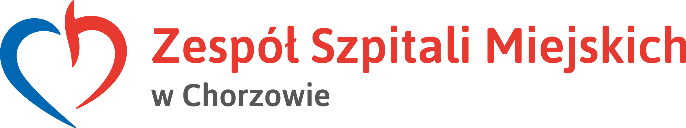 SPECYFIKACJA ISTOTNYCH WARUNKÓW ZAMÓWIENIAw postępowaniu o udzielenie zamówienia publicznego o wartości szacunkowej przekraczającej w złotych równowartość kwoty 221 000 euro, prowadzonego w oparciu o przepisy prawa zamówień publicznych w trybie „przetargu nieograniczonego” na realizację zamówienia pod nazwą: Dostawa leków do apteki szpitalnej (2)Publikacja ogłoszenia o zamówieniu:Publikacja ogłoszenia o zamówieniu w Dzienniku Urzędowym Unii Europejskiejdnia 27.11.2019 r. pod nr 2019/S 229-561570Nr sprawy: SP ZOZ ZSM/ZP/55/2019ZAMAWIAJĄCY            SAMODZIELNY PUBLICZNY ZAKŁAD OPIEKI ZDROWOTNEJ ZESPÓŁ SZPITALI MIEJSKICH W CHORZOWIE z siedzibą: 41-500 Chorzów, ul. Strzelców Bytomskich 11, wpisany w dniu 16 maja 2001 r. do Krajowego Rejestru Sądowego prowadzonego przez Sąd Rejonowy w Katowicach Wydział Gospodarczy pod nr KRS 0000011939, posiadający numer NIP 627-19-23-530, numer REGON 271503410 ogłasza przetarg nieograniczony na „Dostawę leków do apteki szpitalnej (2)” SP ZOZ ZSM ZP/55/2019.Godziny pracy Działu Zamówień Publicznych: 725 -1500, www.zsm.com.pl, e-mail: zp@zsm.com.plW postępowaniu o udzielenie zamówienia komunikacja między Zamawiającym a Wykonawcami odbywa się przy użyciu miniPortalu https://miniportal.uzp.gov.pl/, ePUAPu https://epuap.gov.pl/wps/portal oraz poczty elektronicznej.Wykonawca zamierzający wziąć udział w postępowaniu o udzielenie zamówienia publicznego, musi posiadać konto na ePUAP. Wykonawca posiadający konto na ePUAP ma dostęp do  formularzy: złożenia, zmiany, wycofania oferty oraz do formularza do komunikacji.Wymagania techniczne i organizacyjne wysyłania i odbierania dokumentów elektronicznych, elektronicznych kopii dokumentów i oświadczeń oraz informacji przekazywanych przy ich użyciu opisane zostały w Regulaminie korzystania z miniPortalu oraz Regulaminie ePUAP. Maksymalny rozmiar plików przesyłanych za pośrednictwem dedykowanych formularzy do: złożenia, zmiany, wycofania oferty oraz do komunikacji wynosi 150 MB / zalecana 50 MB/.Za datę przekazania oferty, wniosków, zawiadomień, dokumentów elektronicznych, oświadczeń lub elektronicznych kopii dokumentów lub oświadczeń oraz innych informacji przyjmuje się datę ich przekazania na ePUAP, chyba, że Zamawiający dopuścił możliwość przekazania korespondencji za pośrednictwem poczty elektronicznej: zp@zsm.com.pl, wtedy termin przekazania na skrzynkę pocztową.Identyfikator postępowania i klucz publiczny dla danego postępowania o udzielenie zamówienia dostępne są na liście wszystkich postępowań na miniPortalu oraz stanowi załącznik nr 8 do niniejszej SIWZ. Obowiązek informacyjny wynikający z art. 13 RODO w przypadku zbierania danych osobowych bezpośrednio od osoby fizycznej, której dane dotyczą, w celu związanym z postępowaniem o udzielenie zamówienia publicznego – Klauzula informacyjna dotycząca Zamawiającego została zamieszczona na ostatniej stronie SIWZ (załącznik nr 7). Natomiast, klauzula informacyjna dotycząca Wykonawcy ujęta jest w pkt. 15 załącznika nr 1 do SIWZ – „Formularz ofertowy”. RODO - Rozporządzenie Parlamentu Europejskiego i Rady (UE) 2016/679 z dnia 27 kwietnia 2016 r. w sprawie ochrony osób fizycznych w związku z przetwarzaniem danych osobowych i w sprawie swobodnego przepływu takich danych oraz uchylenia dyrektywy 95/46/WE (ogólne rozporządzenie o ochronie danych) (Dz. Urz. UE L 119 z 04 maja 2016, str. 1). Wykonawca zobowiązany jest zapoznać wszystkich pracowników z klauzulą dot. powierzenia danych osobowych, a których dane zostaną przekazane Zamawiającemu w trakcie i po rozstrzygnięciu postępowania.Tryb udzielenia zamówienia, procedura:Postępowanie o udzielenie zamówienia publicznego prowadzone jest w trybie przetargu nieograniczonego zgodnie z przepisami ustawy z dnia 29 stycznia 2004 roku – „Prawo zamówień publicznych” (t.j. Dz. U. 2019 poz. 1843, dalej w treści UPZP).Przepisy powiązane: Rozporządzenie Ministra Rozwoju z dnia 26 lipca 2016 r. w sprawie rodzajów dokumentów, jakich może żądać zamawiający od Wykonawcy w postępowaniu o udzielenie zamówienia (Dz. U. z 2016 r. poz. 1126 z późn. zm.).Zamawiający nie przewiduje możliwości udzielenia zamówienia na podstawie art. 67 ust. 1 pkt. 7 UPZP. Zamawiający dopuszcza składanie ofert częściowych na dowolnie wybrany pakiet (maksymalnie na wszystkie pakiety tj. na 20 części), lecz nie dopuszcza składania ofert na wybrane pozycje w pakiecie.Zamawiający nie dopuszcza składania ofert wariantowych. Zamawiający nie przewiduje zawarcia umowy ramowej, aukcji elektronicznej, udzielania zaliczek na poczet wykonania zamówienia oraz zwrotu kosztów udziału w postępowaniu (z zastrzeżeniem pkt. 9.12 SIWZ).Zamawiający wymaga wniesienia wadium. Szczegółowe informacje dotyczące wadium określone zostały w pkt. 7 niniejszej SIWZ.W przedmiotowym zamówieniu Zamawiający nie zamierza ustanowić dynamicznego systemu zakupów.Zamawiający nie wymaga wniesienia zabezpieczenia należytego wykonania umowy.OKREŚLENIE  PRZEDMIOTU  ZAMÓWIENIA           Przedmiotem niniejszego zamówienia jest dostawa leków do apteki szpitalnej dla SP ZOZ Zespół Szpitali Miejskich w Chorzowie. Szczegółowy zakres zamówienia wyszczególniono w specyfikacji asortymentowo-cenowej (dalej w treści: SAC) stanowiącej załącznik nr 2 do niniejszej SIWZ. Przedmiot zamówienia obejmuje następujące pakiety:Pakiet nr 1	-	Leki (23)Pakiet nr	 2	-	Leki (40)Pakiet nr 3	-	Leki (41)Pakiet nr 4	-	Leki (42)Pakiet nr 5	-	Leki (43)Pakiet nr 6	-	Cytostatyki (6) -1Pakiet nr	 7	-	Cytostatyki (6) -2Pakiet nr	 8	-	Cytostatyki (6) -3Pakiet nr	 9	-	Cytostatyki (6) -4Pakiet nr	 10	-	Cytostatyki (6) -5Pakiet nr	 11	-	Interferon (1)Pakiet nr	 12	-	Szczepionki Pakiet nr	 13	-	Leki na Import Docelowy (1)Pakiet nr	 14	-	Leki na Import Docelowy (2)Pakiet nr	 15	-	Leki na Import Docelowy (3)Pakiet nr 16	-	Leki (39) Pakiet nr	 17	-	Immunoglobuliny (2) Pakiet nr 18	-	Immunoglobuliny (3) Pakiet nr	 19	-	Immunoglobuliny (4)Pakiet nr	 20	-	Wyrób medyczny CPV: 33600000-6 „Produkty farmaceutyczne”Wszystkie oferowane produkty muszą mieć rejestrację jako lek.Przystępując do niniejszego postępowania Wykonawca gwarantuje, że minimalny termin ważności dostarczanego asortymentu wynosi 11 miesięcy od chwili realizacji dostawy do Zamawiającego. Dostawy produktów z krótszym terminem ważności mogą być dopuszczone w wyjątkowych sytuacjach i każdorazowo zgodę na nie musi wyrazić Zamawiający. Wykonawca może powierzyć wykonanie części zamówienia podwykonawcy. Zamawiający żąda wskazania przez Wykonawcę części zamówienia, których wykonanie zamierza powierzyć podwykonawcom, i podania przez Wykonawcę firm podwykonawców, o ile są oni znani na etapie składania oferty. Powierzenie wykonania części zamówienia podwykonawcom nie zwalnia wykonawcy z odpowiedzialności za należyte wykonanie tego zamówienia.Zamawiający w załączniku nr 2 do SIWZ w rubryce VAT % dopuszcza wpisanie zamiennie liczbowej lub procentowej wartości stawki podatku VAT.Zamawiający nie wymaga wniesienia zabezpieczenia należytego wykonania umowy.Zamawiający przewiduje możliwość skorzystania z art. 144 ust. 1 pkt. 1) UPZP oraz z prawa opcji w ilościach i na zasadach opisanych w Istotnych Postanowieniach Umownych, stanowiących załącznik nr 5 do SIWZ. W trakcie obowiązywania umowy Zamawiający może skorzystać z art. 144 ust. 1 pkt. 1) UPZP obejmującego prawo do zwiększenia do 50% wartości pakietu obejmującego pozycje zawarte w SAC - po cenach jednostkowych wskazanych w SAC z zastrzeżeniem opisanym w § 4 Istotnych Postanowień Umownych. Zamawiający w załączniku nr 2 do SIWZ określił standardy jakościowe odnoszące się do wszystkich istotnych cech przedmiotu zamówienia.W załączniku nr 2 do SIWZ w kolumnie “Producent„ Zamawiający wymaga podania nazwy producenta lub podmiotu odpowiedzialnego.W przypadku zakończonej produkcji leku należy preparat wycenić po ostatniej cenie oraz podać (np. pod tabelką) informację o zakończonej produkcji.Preparaty wymienione z nazwy handlowej – przy preparatach złożonych mają charakter informacyjny. Zaoferowane leki winny być zgodne z aktualnym na dzień składania ofert katalogiem leków refundowanych stosowanych w chemioterapii.Zamawiający informuje, że jeżeli w opisie podano nazwy towarowe produktów to odnoszą się one jedynie do jakości, typu produktu. Zamawiający dopuszcza możliwość użycia do wykonania zamówienia produktów równoważnych w stosunku do wyrobów określonych w SAC, tzn. o parametrach opisanych w SAC (substancja aktywna, postać, dawka). Na Wykonawcy ciąży obowiązek wskazania „równoważności” oferowanego produktu.Zamawiający dopuszcza zaoferowanie przedmiotu zamówienia w mniejszych lub większych opakowaniach jednostkowych (tj. w innej ilości pojedynczych sztuk w opakowaniu) niż wskazane w  załączniku nr 2. Wykonawca zobowiązany jest wtedy przeliczyć i zmienić ilość oferowanych sztuk asortymentu oraz opakowań tak by odpowiadała ilości zamawianej (z dokładnością do dwóch miejsc po przecinku np. 10 op. po 50 szt. a Wykonawca może zaoferować 41,67 op. po 12 szt.). W kolumnie "cena jed. netto" zobowiązany jest podać cenę za zaoferowany produkt (po przeliczeniu tj. za op. =12 szt.). W pozycji "Nazwa handlowa, postać dawka, wielkość opakowania" należy podać dodatkowo rzeczywiste parametry zaoferowanego opakowania (tj. op.=12szt.). Zamawiający będzie realizował zamówienie w pełnych opakowaniach tj., gdy przy przeliczeniu zostanie 41,67 opakowania Zamawiający maksymalnie zamówi 42 opakowania. Przeliczenia te mają jedynie na celu porównanie złożonych ofert.TERMIN  I MIEJSCE WYKONANIA  ZAMÓWIENIA.  Termin realizacji –  dostawy sukcesywne - od dnia 01.01.2020 r. do dnia 31.12.2020 r. Zamawiający zastrzega sobie, iż umowę może zawrzeć przed 01.01.2020 r.Termin płatności za dostarczony przedmiot zamówienia - 60 dni, licząc od dnia dostarczenia przedmiotu zamówienia oraz prawidłowo wypełnionej faktury do siedziby Zamawiającego. Zamawiający zgodnie z ustawą z dnia 9 listopada 2018 r. o elektronicznym fakturowaniu w zamówieniach publicznych, koncesjach na roboty budowlane lub usługi oraz partnerstwie publiczno-prywatnym (Dz. U. 2018 poz. 2191) ma obowiązek odbierania od wykonawcy faktur elektronicznych za pośrednictwem platformy elektronicznego fakturowania. Wyjątek stanowi pakiet nr 2, gdzie Zamawiający dopuszcza możliwość płatności w ciągu 180 dni od dnia dostarczenia przedmiotu zamówienia oraz prawidłowo wypełnionej faktury do siedziby Zamawiającego.Zamawiający będzie dokonywał wszystkich płatności przelewem na rachunek bankowy wskazany w fakturze.Realizacja dostaw odbywać się będzie zgodnie z potrzebami Zamawiającego. Zamówienia będą zgłaszane faksem lub e-mailem wyłącznie przez Aptekę Szpitalną SP ZOZ Zespołu Szpitali Miejskich:przy ul. Strzelców Bytomskich 11, 41-500 Chorzów przy ul. Władysława Truchana 7, 41-500 ChorzówTryby realizacji zamówieniaWykonawca zobowiązany jest do dostarczania zamawiającemu towaru do apteki szpitalnej przy ul. Strzelców Bytomskich 11 oraz Władysława Truchana 7 na koszt i siłami Wykonawcy w następujących terminach określonych dla:pakietów od nr 1 - 12, 17 - 19 w terminie od godz. 730 do godz. 1100 dnia następnego, od dnia złożenia zamówienia z wyłączeniem dni ustawowo wolnych od pracy (niedziele i święta) oraz sobót. Jeżeli dostawa wypada w dni wolne od pracy lub poza godzinami pracy apteki szpitalnej dostawa nastąpi w pierwszym dniu roboczym po wyznaczonym terminie (dostawa w trybie „cito” - do 12 godzin od momentu złożenia zamówienia),pakietu nr 16 w terminie do 24 godzin od dnia złożenia zamówienia z wyłączeniem dni ustawowo wolnych od pracy (niedziele i święta) oraz sobót. Jeżeli dostawa wypada w dni wolne od pracy lub poza godzinami pracy apteki szpitalnej dostawa nastąpi w pierwszym dniu roboczym po wyznaczonym terminie, w czasie pracy Apteki od 730 – 1330 Apteka na Truchana do godz. 15:00 (dostawa w trybie „ cito” - do 12 godzin od momentu złożenia zamówienia)pakietu nr 20 w terminie do 48 godzin od dnia złożenia zamówienia z wyłączeniem dni ustawowo wolnych od pracy (niedziele i święta) oraz sobót. Jeżeli dostawa wypada w dni wolne od pracy lub poza godzinami pracy apteki szpitalnej dostawa nastąpi w pierwszym dniu roboczym po wyznaczonym terminie (w czasie pracy Apteki od 730 – 1330 (Apteka na Truchana do godz. 1500)pakietu nr 13 -15 w terminie uzgodnionym każdorazowo podczas składania zamówienia – import docelowy, jednak nie krótszym niż 21 dni roboczychpakietu nr 11 w terminie od godz. 730 do godz. 1100 dnia następnego, od dnia złożenia zamówienia z wyłączeniem dni ustawowo wolnych od pracy (niedziele i święta) oraz sobót. Jeżeli dostawa wypada w dni wolne od pracy lub poza godzinami pracy apteki szpitalnej dostawa nastąpi w pierwszym dniu roboczym po wyznaczonym terminie (dostawa w trybie „cito” - do 24 godzin od momentu złożenia zamówienia)Wymaga się od Wykonawcy elastyczności w korygowaniu zamówienia przez Zamawiającego.Zamawiający zastrzega sobie prawo do składania zamówień bez ograniczeń co do każdorazowej ilości towaru oraz cykliczności dostaw.Zamawiający wymaga aby na dostarczonej fakturze (lub na załączniku do niej) znajdowały się między innymi takie informacje jak nr serii i data ważności.W miarę możliwości, Wykonawca prześle fakturę również w wersji elektronicznej m.in.: e-mail: ul. Strzelców Bytomskich 11: apteka@zsm.com.pl, ul. Władysława Truchana 7: apteka.dz@zsm.com.pl (Format do importu faktur do apteki: datafarm, dr malicki, kamsoft, .kto), płyta.UWAGA: bez względu na fakt, w jaki sposób realizowane są dostawy towaru (transportem własnym czy za pośrednictwem firmy kurierskiej) Wykonawca odpowiada za dostawę towaru do apteki – własnymi siłami i na własny koszt - wraz z wniesieniem na pierwsze piętro (-dostarczeniem loco apteka przy ul. Strzelców Bytomskich lub przy ul. Władysława Truchana 7). W przypadku realizacji dostaw za pośrednictwem firmy kurierskiej Wykonawca zobowiązany jest do zapewnienia transportu towaru oraz jego przeniesienia ze środka transportu do apteki – w ramach zlecenia przekazanego firmie kurierskiej (niedopuszczalny jest tryb realizacji dostawy "od drzwi do drzwi"). (Zmiana lokalizacji w roku 2020 r. apteki przy ul. Strzelców Bytomskich 11 na poziom -1 - możliwość skorzystania z platformy transportowej). Niedopełnienie powyższego warunku skutkować będzie – zgodnie z zapisami § 6 ust. 4 ppkt. d) istotnych postanowień umownych (Reklamacje) - odmową przyjęcia towaru i podlegać będzie karze umownej przewidzianej w § 7 ust. 1 pkt a) umowy.WARUNKI UDZIAŁU W POSTĘPOWANIU, PODSTAWY WYKLUCZENIAO udzielenie zamówienia w postępowaniu mogą ubiegać się Wykonawcy, którzy:- nie podlegają wykluczeniu.- spełniają warunki udziału.W postępowaniu mogą wziąć udział Wykonawcy, którzy nie podlegają wykluczeniu z postępowania o udzielenie zamówienia publicznego w okolicznościach, o których mowa w art. 24. ust 1 pkt. 12-23 UPZP.W postępowaniu mogą wziąć udział Wykonawcy, którzy nie podlegają wykluczeniu z postępowania o udzielenie zamówienia publicznego w okolicznościach, o których mowa w art. 24. ust 5 pkt. 1, 5, 6, 7 oraz 8 UPZP. O udzielenie zamówienia w postępowaniu mogą ubiegać się Wykonawcy, którzy spełniają warunki udziału:kompetencji lub uprawnień do prowadzenia określonej działalności zawodowej, o ile wynika to z odrębnych przepisów tzn. warunek rozumiany jako posiadanie zezwolenia na prowadzenie działalności uprawniającej do obrotu produktami leczniczymi zgodnie z ustawą z dnia  6 września 2001r. Prawo farmaceutyczne (t.j. Dz. U. 2019 r. poz. 499 z późn. zm.) – nie dotyczy pakietu 20sytuacji ekonomicznej lub finansowej – Zamawiający nie ustanawia warunku.zdolności technicznej lub zawodowej – Zamawiający nie ustanawia warunku.W przypadku Wykonawców wspólnie ubiegających się o udzielenie zamówienia:Wykonawcy muszą spełniać łącznie warunki określone w pkt. 4 z zastrzeżeniem uwagi poniżej;W przypadku warunku określonego w punkcie a) powyżej, zostanie on spełniony jeżeli przynajmniej jeden z Wykonawców wspólnie ubiegających się o udzielenie zamówienia będzie posiadał ww. kompetencje/uprawnienia. Wykonawca który w ramach zawartego konsorcjum wykaże posiadanie stosownych kompetencji/uprawnień musi realizować sam, tę część zamówienia, z którą wiąże się obowiązek posiadania wymaganych uprawnień.każdy z Wykonawców samodzielnie jest zobowiązany do wykazania braku podstaw do wykluczenia w okolicznościach, o których mowa powyżej.WYKAZ OŚWIADCZEŃ LUB DOKUMENTÓW, POTWIERDZAJĄCYCH SPEŁNIANIE WARUNKÓW UDZIAŁU W POSTĘPOWANIU ORAZ BRAKU PODSTAW WYKLUCZENIAWykaz oświadczeń lub dokumentów, potwierdzających spełnianie warunków udziału w postępowaniu (art. 25 ust. 1 pkt 1 UPZP):aktualne na dzień składania ofert oświadczenie o spełnianiu warunków udziału w postepowaniu w formie jednolitego europejskiego dokumentu zamówienia (dalej w treści: JEDZ) – w zakresie wskazanym w załączniku 3 do SIWZ – dołączyć do oferty w formie elektronicznej zgodnie z pkt 9.6. SIWZzezwolenie na obrót hurtowy produktami leczniczymi zgodnie z ustawą z dnia 6 września 2001 r. Prawo farmaceutyczne (t.j. Dz. U. 2019 r. poz. 499 z późn. zm.), - nie dotyczy pakietu nr 20Wykaz oświadczeń lub dokumentów, potwierdzających brak podstaw wykluczenia:aktualne na dzień składania ofert oświadczenie o braku podstaw wykluczenia w formie JEDZ – w zakresie wskazanym w załączniku nr 3 – dołączyć do oferty w formie elektronicznej zgodnie z pkt 9.6. SIWZinformacja z Krajowego Rejestru Karnego w zakresie określonym w art. 24 ust. 1 pkt 13, 14 i 21 UPZP, oraz art. 24 ust. 5 pkt 5 i 6 UPZP, wystawiona nie wcześniej niż 6 miesięcy przed upływem terminu składania ofert,zaświadczenie właściwego naczelnika urzędu skarbowego potwierdzającego, że Wykonawca nie zalega z opłacaniem podatków, wystawionego nie wcześniej niż 3 miesiące przed upływem terminu składania ofert lub inny dokument potwierdzający, że Wykonawca zawarł porozumienie z właściwym organem podatkowym w sprawie spłat tych należności wraz z ewentualnymi odsetkami lub grzywnami, w szczególności uzyskał przewidziane prawem zwolnienie, odroczenie lub rozłożenie na raty zaległych płatności lub wstrzymanie w całości wykonania decyzji właściwego organu w zakresie określonym art. 24 ust. 5 pkt 8 UPZP,zaświadczenie właściwej terenowej jednostki organizacyjnej Zakładu Ubezpieczeń Społecznych lub Kasy Rolniczego Ubezpieczenia Społecznego albo innego dokumentu potwierdzającego, że Wykonawca nie zalega z opłacaniem składek na ubezpieczenia społeczne lub zdrowotne, wystawionego nie wcześniej niż 3 miesiące przed upływem terminu składania ofert lub inny dokument potwierdzający, że Wykonawca zawarł porozumienie z właściwym organem w sprawie spłat tych należności wraz z ewentualnymi odsetkami lub grzywnami, w szczególności uzyskał przewidziane prawem zwolnienie, odroczenie lub rozłożenie na raty zaległych płatności lub wstrzymanie w całości wykonania decyzji właściwego organu - w zakresie określonym art. 24 ust. 5 pkt 8 UPZP, odpis z właściwego rejestru lub z centralnej ewidencji i informacji o działalności gospodarczej, jeżeli odrębne przepisy wymagają wpisu do rejestru lub ewidencji, w celu potwierdzenia braku podstaw wykluczenia na podstawie art. 24 ust. 5 pkt 1 UPZP,oświadczenie Wykonawcy o braku wydania wobec niego prawomocnego wyroku sądu lub ostatecznej decyzji administracyjnej o zaleganiu z uiszczaniem podatków, opłat lub składek na ubezpieczenia społeczne lub zdrowotne albo w przypadku wydania takiego wyroku lub decyzji – dokumentów potwierdzających dokonanie płatności tych należności wraz z ewentualnymi odsetkami lub grzywnami lub zawarcie wiążącego porozumienia w sprawie spłat tych należności w zakresie określonym art. 24 ust. 1 pkt 15 UPZP,oświadczenie Wykonawcy o braku orzeczenia wobec niego tytułem środka zapobiegawczego zakazu ubiegania się o zamówienia publiczne w zakresie określonym art. 24 ust. 1 pkt 22 UPZP;oświadczenia Wykonawcy o braku wydania prawomocnego wyroku sądu skazującego za wykroczenie na karę ograniczenia wolności lub grzywny w zakresie określonym art. 24 ust. 5 pkt 5 i 6 UPZP;oświadczenia Wykonawcy o braku wydania wobec niego ostatecznej decyzji administracyjnej o naruszeniu obowiązków wynikających z przepisów prawa pracy, prawa ochrony środowiska lub przepisów o zabezpieczeniu społecznym w zakresie określonym art. 24 ust. 5 pkt 7 UPZP;oświadczenie Wykonawcy o niezaleganiu z opłacaniem podatków i opłat lokalnych, o których mowa w ustawie z dnia 12 stycznia 1991 r. o podatkach i opłatach lokalnych (t.j. Dz. U. 2019 r. poz. 1170) w zakresie określonym art. 24 ust. 5 pkt 8 UPZP;Wykonawca, w terminie 3 dni od zamieszczenia na stronie internetowej informacji, o której mowa w art. 86 ust. 5 UPZP, przekazuje Zamawiającemu oświadczenie o przynależności lub braku przynależności do tej samej grupy kapitałowej o której mowa w art. 24 ust. 1 pkt. 23 UPZP – załącznik nr 4 do SIWZ. Wraz ze złożeniem oświadczenia, Wykonawca może przedstawić dowody, że powiązania z innym Wykonawcą nie prowadzą do zakłócenia konkurencji w postępowaniu o udzielenie zamówienia. Oświadczenie oraz załącznik mają być złożone zgodnie z treścią punktu 5.13 SIWZ.Jeżeli Wykonawca nie złoży oświadczenia, o którym mowa w 5.1 oraz 5.2 a) niniejszej SIWZ, oświadczeń lub dokumentów potwierdzających okoliczności, o których mowa w art. 25 ust. 1 UPZP, lub innych dokumentów niezbędnych do przeprowadzenia postępowania, oświadczenia lub dokumenty są niekompletne, zawierają błędy lub budzą wskazane przez zamawiającego wątpliwości, Zamawiający wezwie do ich złożenia, uzupełnienia, poprawienia w terminie przez siebie wskazanym, W przypadku wezwania przez Zamawiającego na podstawie art. 26 ust. 3 UPZP do uzupełnienia oświadczenia (JEDZ) Wykonawca w odpowiedzi na wezwanie przesyła oświadczenie w formie dokumentu elektronicznego, podpisanego kwalifikowanym podpisem elektronicznym, przygotowanym oraz przekazanym Zamawiającemu przy użyciu środków komunikacji elektronicznej w rozumieniu ustawy z dnia 18 lipca 2002 r. o świadczeniu usług drogą elektroniczną (t.j. Dz. U. 2019 r. poz. 123 z późn. zm.) tj. na adres poczty elektronicznej zp@zsm.com.pl, jednakże w takim przypadku Wykonawca nie musi szyfrować tego dokumentu.Jeżeli Wykonawca ma siedzibę lub miejsce zamieszkania poza terytorium Rzeczypospolitej Polskiej, zamiast dokumentów, o których mowa w:punkcie 5.2b SIWZ składa informację z odpowiedniego rejestru albo, w przypadku braku takiego rejestru, inny równoważny dokument wydany przez właściwy organ sądowy lub administracyjny kraju, w którym Wykonawca ma siedzibę lub miejsce zamieszkania lub miejsce zamieszkania ma osoba, której dotyczy informacja albo dokument, w zakresie określonym w art. 24 ust. 1 pkt 13, 14 i 21 UPZP oraz w art. 24 ust. 5 pkt 5 i 6 UPZP - wystawiony nie wcześniej niż 6 miesięcy przed upływem terminu składania ofert, punkcie 5.2 c) do e) SIWZ składa dokument lub dokumenty wystawione w kraju, w którym Wykonawca ma siedzibę lub miejsce zamieszkania, potwierdzające odpowiednio, że: nie zalega z opłacaniem podatków, opłat, składek na ubezpieczenie społeczne lub zdrowotne albo że zawarł porozumienie z właściwym organem w sprawie spłat tych należności wraz z ewentualnymi odsetkami lub grzywnami, w szczególności uzyskał przewidziane prawem zwolnienie, odroczenie lub rozłożenie na raty zaległych płatności lub wstrzymanie w całości wykonania decyzji właściwego organu – wystawiony nie wcześniej niż 3 miesięcy przed upływem terminu składania ofert, nie otwarto jego likwidacji ani nie ogłoszono upadłości - wystawiony nie wcześniej niż 6 miesięcy przed upływem terminu składania ofert. Jeżeli w kraju, w którym Wykonawca ma siedzibę lub miejsce zamieszkania lub miejsce zamieszkania ma osoba, której dokument dotyczy, nie wydaje się dokumentów, o których mowa w punkcie 5.4 SIWZ, zastępuje się je dokumentem zawierającym odpowiednio oświadczenie wykonawcy, ze wskazaniem osoby albo osób uprawnionych do jego reprezentacji, lub oświadczenie osoby, której dokument miał dotyczyć, złożone przed notariuszem lub przed organem sądowym, administracyjnym albo organem samorządu zawodowego lub gospodarczego właściwym ze względu na siedzibę lub miejsce zamieszkania wykonawcy lub miejsce zamieszkania tej osoby. Zapisy dotyczące terminów wystawiania dokumentów analogicznie do punktu 5.4.SIWZ.Wykonawca mający siedzibę na terytorium Rzeczypospolitej Polskiej, w odniesieniu do osoby mającej miejsce zamieszkania poza terytorium Rzeczypospolitej Polskiej, której dotyczy dokument wskazany w punkcie 5.2b) SIWZ, składa dokument, o którym mowa w 5.4.a) SIWZ, w zakresie określonym w art. 24 ust. 1 pkt 14 i 21 UPZP. Jeżeli w kraju, w którym miejsce zamieszkania ma osoba, której dokument miał dotyczyć, nie wydaje się takich dokumentów, zastępuje się go dokumentem zawierającym oświadczenie tej osoby złożonym przed notariuszem lub przed organem sądowym, administracyjnym albo organem samorządu zawodowego lub gospodarczego właściwym ze względu na miejsce zamieszkania tej osoby. Zapisy dotyczące terminów wystawiania dokumentów analogicznie do punktu 5.4a) SIWZ.Zamawiający żąda od Wykonawcy, który polega na zdolnościach lub sytuacji innych podmiotów na zasadach określonych w art. 22a UPZP, przedstawienia w odniesieniu do tych podmiotów dokumentów wymienionych w punkcie 5.2.a) do j) SIWZ.Zamawiający nie żąda od wykonawcy przedstawienia dokumentów wymienionych w punkcie 5.2.a) do j) SIWZ, dotyczących podwykonawcy, któremu zamierza powierzyć wykonanie części zamówienia, a który nie jest podmiotem, na którego zdolnościach lub sytuacji Wykonawca polega na zasadach określonych w art. 22a UPZP. W przypadku wspólnego ubiegania się o zamówienie przez Wykonawców:JEDZ składa każdy z Wykonawców wspólnie ubiegających się o zamówienie. Dokumenty te mają potwierdzać brak podstaw wykluczenia w zakresie, w którym każdy z Wykonawców wykazuje brak podstaw wykluczenia,JEDZ składa każdy z Wykonawców wspólnie ubiegających się o zamówienie. Dokumenty te potwierdzają spełnianie warunków udziału w postępowaniu  w zakresie, w którym każdy z Wykonawców wykazuje spełnianie warunków udziału w postępowaniu.Zakres wypełnienia JEDZ wskazany w załączniku 3 do SIWZDokumenty jakie mają złożyć wykonawcy w celu potwierdzenia, że oferowany przedmiot zamówienia odpowiada wymaganiom określonym przez Zamawiającego oświadczenie potwierdzające, że wszystkie oferowane leki posiadają aktualne rejestracje i atesty wydawane przez upoważnione do tego jednostki badawcze, dopuszczających je do stosowania w lecznictwie zamkniętym na terenie Unii EuropejskiejZamawiający przed udzieleniem zamówienia wezwie Wykonawcę, którego oferta została najwyżej oceniona, do złożenia w wyznaczonym terminie, nie krótszym niż 10 dni, aktualnych na dzień złożenia oświadczeń lub dokumentów o których mowa w punktach 5.1. b), 5.2. b) do j) SIWZ oraz 5.10 SIWZ z zastrzeżeniem art. 26 ust. 6  UPZP.Wykonawca, który podlega wykluczeniu na podstawie art. 24 ust. 1 pkt 13 i 14 oraz 16–20 UPZP może przedstawić dowody na to, że podjęte przez niego środki są wystarczające do wykazania jego rzetelności, w szczególności udowodnić naprawienie szkody wyrządzonej przestępstwem lub przestępstwem skarbowym, zadośćuczynienie pieniężne za doznaną krzywdę lub naprawienie szkody, wyczerpujące wyjaśnienie stanu faktycznego oraz współpracę z organami ścigania oraz podjęcie konkretnych środków technicznych, organizacyjnych i kadrowych, które są odpowiednie dla zapobiegania dalszym przestępstwom lub przestępstwom skarbowym lub nieprawidłowemu postępowaniu Wykonawcy. Przepisu zdania pierwszego nie stosuje się, jeżeli wobec wykonawcy, będącego podmiotem zbiorowym, orzeczono prawomocnym wyrokiem sądu zakaz ubiegania się o udzielenie zamówienia oraz nie upłynął określony w tym wyroku okres obowiązywania tego zakazu.Oświadczenia o których mowa w punkcie 5 SIWZ dotyczące Wykonawcy i innych podmiotów, na których zdolnościach lub sytuacji polega Wykonawca na zasadach określonych w art. 22a UPZP oraz dotyczące Podwykonawców, należy wczytać w oryginale na platformie ePUAP jako załączniki opatrzone kwalifikowanym podpisem elektronicznym lub kopii poświadczonej za zgodność z oryginałem. Podmiot, który zobowiązał się do udostępnienia zasobów zgodnie z art. 22a UPZP, odpowiada solidarnie z Wykonawcą za szkodę Zamawiającego powstałą wskutek nieudostępnienia tych zasobów, chyba że za nieudostępnienie zasobów nie ponosi winy. Do oferty Wykonawca korzystający z zasobów podmiotów trzecich załącza JEDZ podmiotu zasobu oraz jego zobowiązanie  o przekazaniu zasobu (zał. nr 6 do SIWZ) – dołączyć do oferty w formie elektronicznej (jeśli dotyczy).Dokumenty o których mowa w punkcie 5 SIWZ, należy wczytać w oryginale na platformę ePUAP: https://obywatel.gov.pl/nforms/ezamowienia. Wszystkie złożone dokumenty powinny być złożone w oryginale w postaci dokumentu elektronicznego lub w elektronicznej kopii dokumentu lub oświadczenia poświadczonego za zgodność z oryginałem.Poświadczenia za zgodność z oryginałem dokonuje odpowiednio Wykonawca, podmiot, na którego zdolnościach lub sytuacji polega Wykonawca, Wykonawcy wspólnie ubiegający się o udzielenie zamówienia publicznego albo Podwykonawca, w zakresie dokumentów lub oświadczeń, które każdego z nich dotyczą.Zamawiający może żądać przedstawienia oryginału lub notarialnie poświadczonej kopii dokumentów lub oświadczeń, o których mowa w rozporządzeniu, wyłącznie wtedy, gdy złożona kopia jest nieczytelna lub budzi wątpliwości co do jej prawdziwości.W zakresie nie uregulowanym w SIWZ, zastosowanie mają przepisy rozporządzenia Ministra Rozwoju z dnia 26 lipca 2016 r. w sprawie rodzajów dokumentów, jakich może żądać zamawiający od Wykonawcy w postępowaniu o udzielenie zamówienia (Dz. U. 2016 r. poz. 1126 z późn. zm.) oraz przepisy Rozporządzenia Prezesa Rady Ministrów z dnia 17 października 2018 r. zmieniające rozporządzenie w sprawie użycia środków komunikacji elektronicznej w postępowaniu o udzielenie zamówienia publicznego oraz udostępniania i przechowywania dokumentów elektronicznych (Dz. U. 2018 poz. 1991).W przypadku, wskazania przez Wykonawcę dostępności dokumentów, o których mowa w punkcie 5 SIWZ w formie elektronicznej pod określonymi adresami internetowymi ogólnodostępnych i bezpłatnych baz danych, w szczególności rejestrów publicznych w rozumieniu ustawy z dnia 17 lutego 2005 r. o informatyzacji działalności podmiotów realizujących zadania publiczne (t.j. Dz. U. 2019 r. poz. 700 z późn. zm.), Zamawiający korzysta z posiadanych oświadczeń lub dokumentów, o ile są one aktualne, jak również w przypadku dokumentów w języku obcym może żądać od Wykonawcy przedstawienia tłumaczenia na język polski wskazanych przez Wykonawcę i pobranych samodzielnie przez Zamawiającego dokumentów. Dokumenty i oświadczenia winny być złożone w języku polskim. Dokumenty i oświadczenia sporządzone w języku obcym są składane wraz z tłumaczeniem na język polski.Poświadczenie za zgodność z oryginałem elektronicznej kopii dokumentu lub oświadczenia, o której mowa w pkt. powyżej, następuje przy użyciu kwalifikowanego podpisu elektronicznego.Powyższe dokumenty i oświadczenia należy złożyć zgodnie z przesłankami zawartymi w rozporządzeniu Prezesa Rady Ministrów z dnia 27 lipca 2016 r. w sprawie rodzajów dokumentów, jakich może żądać Zamawiający od Wykonawcy oraz form, w jakich te dokumenty mogą być składane. Dokumenty lub oświadczenia, o których mowa w rozporządzeniu, składane są w oryginale w postaci dokumentu elektronicznego lub w elektronicznej kopii dokumentu lub oświadczenia poświadczonej za zgodność z oryginałem. Jeżeli oryginał dokumentu lub oświadczenia, o których mowa w art. 25 ust. 1 UPZP, lub inne dokumenty lub oświadczenia składane w postępowaniu o udzielenie zamówienia, nie zostały sporządzone w postaci dokumentu elektronicznego, Wykonawca może sporządzić i przekazać elektroniczną kopię posiadanego dokumentu lub oświadczenia.W przypadku przekazywania przez Wykonawcę dokumentu elektronicznego w formacie poddającym dane kompresji, opatrzenie kwalifikowanym podpisem elektronicznym pliku zawierającego skompresowane dane jest równoznaczne z poświadczeniem przez Wykonawcę za zgodność z oryginałem wszystkich elektronicznych kopii dokumentów zawartych w tym pliku, z wyjątkiem kopii poświadczonych odpowiednio przez innego Wykonawcę ubiegającego się wspólnie z nim o udzielenie zamówienia, przez podmiot na którego zdolnościach lub sytuacji polega Wykonawca, albo przez Podwykonawcę albo przez gwaranta wadium.SPOSÓB POROZUMIEWANIA SIĘ MIĘDZY ZAMAWIAJĄCYM A  WYKONAWCAMI, SPOSÓB PRZEKAZYWANIA DOKUMENTÓW I OŚWIADCZEŃ ORAZ SPOSÓB UDZELANIA WYJAŚNIEŃ.Osobą wskazaną przez Zamawiającego do kontaktów z Wykonawcami jest: Pani Magdalena Gajowska tel. 32 34-99-268, 32 34-99-298, fax. 32 34-99-299, zp@zsm.com.pl  w godz. 1300-1500 .W postępowaniu o udzielenie zamówienia komunikacja pomiędzy Zamawiającym a Wykonawcami w szczególności składanie oświadczeń, wniosków, zawiadomień oraz przekazywanie informacji odbywa się elektronicznie za pośrednictwem dedykowanego formularza dostępnego na ePUAP oraz udostępnionego przez miniPortal (Formularz do komunikacji). We wszelkiej korespondencji związanej z niniejszym postępowaniem Zamawiający i Wykonawcy posługują się numerem ogłoszenia (BZP, TED lub ID postępowania). Zamawiający może również komunikować się z Wykonawcami za pomocą poczty elektronicznej, email: zp@zsm.com.plDokumenty elektroniczne, oświadczenia lub elektroniczne kopie dokumentów lub oświadczeń  składane są przez Wykonawcę za  pośrednictwem Formularza do komunikacji jako załączniki. Zamawiający dopuszcza również możliwość składania dokumentów elektronicznych, oświadczeń lub elektronicznych kopii dokumentów lub oświadczeń  za pomocą poczty elektronicznej, na wskazany w pkt 6.3 adres email.  Sposób sporządzenia dokumentów elektronicznych, oświadczeń lub elektronicznych kopii dokumentów lub oświadczeń musi być zgodny z wymaganiami określonymi w rozporządzeniu Prezesa Rady Ministrów z dnia 27 czerwca 2017 r. w sprawie użycia środków komunikacji elektronicznej w postępowaniu o udzielenie zamówienia publicznego oraz udostępniania i przechowywania dokumentów elektronicznych oraz rozporządzeniu Ministra Rozwoju z dnia 26 lipca 2016 r. w sprawie rodzajów dokumentów, jakich może żądać Zamawiający od Wykonawcy w postępowaniu o udzielenie zamówienia.Wykonawca może zwrócić się do Zamawiającego o wyjaśnienie treści SIWZ kierując swoje zapytanie za pośrednictwem strony: https://obywatel.gov.pl/nforms/ezamowienia w zakładce FORMULARZ DO KOMUNIKACJI.Zamawiający niezwłocznie udzieli wyjaśnień, jednak nie później niż na 6 dni przed upływem terminu składania ofert – pod warunkiem że wniosek o wyjaśnienie treści SIWZ wpłynął do Zamawiającego nie później niż do końca dnia, w którym upływa połowa wyznaczonego terminu składania ofert. Przedłużenie terminu składania ofert nie wpływa na bieg terminu składania wniosku.Jeżeli wniosek o wyjaśnienie treści SIWZ wpłynął po upływie terminu składania wniosku, o którym mowa w pkt 6.6., lub dotyczy udzielonych wyjaśnień, Zamawiający może udzielić wyjaśnień albo pozostawić wniosek bez rozpoznania.W uzasadnionym przypadku, (przed terminem składania ofert), Zamawiający dopuszcza możliwość wprowadzenia zmian w treści SIWZ. Dokonaną zmianę treści specyfikacji Zamawiający udostępnia na stronie internetowej. Każda wprowadzona przez Zamawiającego zmiana stanie się częścią SIWZ i jest dla Wykonawców wiążąca.Treść pytań wraz z wyjaśnieniami bądź informacje o dokonaniu zmian w SIWZ, Zamawiający przekaże Wykonawcom poprzez platformę ePUAP https://obywatel.gov.pl/nforms/ezamowienia lub za pośrednictwem strony Zamawiającego: http://www.zsm.com.pl/zamowienia-publiczne,0,2Na miniPortalu Zamawiający udostępni następujące informacje: tryb, numer postępowania TED/BZP/Nr referencyjny, Tytuł/ nazwę postępowania, Dane Zamawiającego, adres strony www Zamawiającego, na której dostępne są dokumenty dotyczące postępowania. Dostępny jest także klucz publiczny. Ogłoszenie jest publikowane w TED, a SIWZ wraz z załącznikami jest zamieszczane na stronie internetowej Zamawiającego.Klucz publiczny w formacie asc. Zamawiający udostępni na swojej stronie internetowej wraz z dokumentacją postępowania. Wykonawca może także pobrać klucz publiczny ze strony systemu miniPortal w zakładce „Lista wszystkich postępowań” dostępnej bez logowania.Przedłużenie terminu składania ofert dopuszczalne jest tylko przed jego upływem.Strona internetowa, na której umieszczane będą niezbędne informacje (m.in. ogłoszenia, SIWZ, pytania i odpowiedzi, modyfikacje, informacja z otwarcia oferty,  wybór oferty najkorzystniejszej, unieważnienie postępowania oraz wszystkie inne wymagane przepisami UPZP): http://www.zsm.com.pl/zamowienia-publiczne,0,2WADIUMWykonawcy przystępujący do przetargu zobowiązani są do wniesienia wadium w wysokości uzależnionej od oferowanego pakietu: Pakiet  	 1 -  	 brak wadium Pakiet  	 2 - 	      300,00 zł  Pakiet  	 3 -  	brak wadium Pakiet  	 4 -  	brak wadium Pakiet  	 5 -  	  1 200,00 zł  Pakiet  	 6 -  	  5 600,00 zł  Pakiet  	 7 -  	  1 000,00 zł  Pakiet  	 8 -  	  1 800,00 zł  Pakiet  	 9 -  	  1 100,00 zł  Pakiet  	 10 -  	29 200,00 zł  Pakiet  	 11 -  	    200,00 zł  Pakiet  	 12 -  	 brak wadium Pakiet  	 13 -  	 3 200,00 zł  Pakiet  	 14 -  	    150,00 zł  Pakiet  	 15 -  	 3 100,00 zł  Pakiet  	 16 -  	brak wadium Pakiet  	 17 -  	brak wadium Pakiet  	 18 -  	    600,00 zł  Pakiet  	 19 -     13 100,00 zł  Pakiet  	 20 -  	brak wadiumJeżeli oferta zostanie złożona na wszystkie pakiety wówczas wadium wyniesie: 60 550,00 zł. Wadium można wnosić w następujących formach; pieniądzu, poręczeniach i gwarancjach bankowych, poręczeniach spółdzielczej kasy oszczędnościowo-kredytowej (poręczenie kasy musi być zawsze poręczeniem pieniężnym), gwarancjach ubezpieczeniowych, poręczeniach udzielanych przez podmioty, o których mowa w art. 6b ust. 5 pkt 2 ustawy z dnia 9 listopada 2000 r. o utworzeniu Polskiej Agencji Rozwoju Przedsiębiorczości (t.j. Dz. U. z 2019 r. poz. 310, z późn. zm.). Wadium w pieniądzu należy wnieść przed upływem terminu składania ofert przelewem na konto Zamawiającego:ING BANK ŚLĄSKI S.A. O/ CHORZÓWNr 21 1050 1243 1000 0010 0009 7517Za termin wniesienia wadium uważa się datę i godzinę wpłynięcia środków na konto Zamawiającego.W przypadku wnoszenia wadium w formach innych niż pieniądz za pośrednictwem portalu ePUAP pod adresem: https://obywatel.gov.pl/nforms/ezamowienia w formie elektronicznej-  Zamawiający wymaga złożenia dokumentu wadium poprzez wczytanie na platformie ePUAP oryginału dokumentu wadialnego tj. opatrzonego kwalifikowanym podpisem elektronicznym osób upoważnionych do jego wystawienia ze strony gwaranta/poręczyciela.Przy wnoszeniu wadium Wykonawca winien powołać się na nazwę przetargu.Wykonawca, którego oferta nie zostanie zabezpieczona wadium w wymaganej formie i wysokości jego oferta zostanie odrzucona.Wniesione wadium musi zachować ważność przez cały okres, w którym Wykonawca jest związany ofertą, przy czym pierwszym dniem ważności zobowiązania jest dzień składania ofert. Wadium musi zabezpieczać ofertę w całym okresie związania ofertą, który wynosi 60 dni od upływu terminu składania ofert.Zamawiający zwróci wadium, jeżeli wystąpi jedna z przesłanek wymienionych w art. 46 UPZP.Zamawiający zatrzymuje wadium wraz z odsetkami, jeżeli Wykonawca:którego oferta została wybrana odmówił podpisania umowy w sprawie zamówienia publicznego na warunkach określonych w ofercie;Zawarcie umowy w sprawie zamówienia publicznego stało się niemożliwe z przyczyn leżących po stronie Wykonawcy. w odpowiedzi na wezwanie, o którym mowa w art. 26 ust. 3 i 3a UPZP, z przyczyn leżących po jego stronie, nie złożył oświadczeń lub dokumentów potwierdzających okoliczności, o których mowa w art. 25 ust. 1 UPZP, oświadczenia, o którym mowa w art. 25a ust. 1 UPZP, pełnomocnictw lub nie wyraził zgody na poprawienie omyłki, o której mowa w art. 87 ust. 2 pkt 3 UPZP, co spowodowało brak możliwości wybrania oferty złożonej przez Wykonawcę jako najkorzystniejszej.Zamawiający zwraca wadium wszystkim Wykonawcom niezwłocznie po wyborze oferty najkorzystniejszej lub unieważnieniu postępowania, z wyjątkiem Wykonawcy, którego oferta została wybrana, jako najkorzystniejsza, z zastrzeżeniem art. 46 ust. 4a UPZP. TERMIN  ZWIĄZANIA  OFERTĄWykonawca będzie związany ofertą 60 dni.Bieg terminu związania ofertą rozpoczyna się z upływem terminu składania ofert.Wykonawca samodzielnie lub na wniosek Zamawiającego może przedłużyć termin związania ofertą, z tym że Zamawiający może tylko raz, co najmniej na 3 dni przed upływem terminu związania ofertą, zwrócić się do Wykonawców o wyrażenie zgody na przedłużenie tego terminu o oznaczony okres, nie dłuższy jednak niż 60 dni.OPIS SPOSOBU PRZYGOTOWANIA OFERTYWykonawca zobowiązany jest składając ofertę załączyć do niej na platformie ePUAP następujące oświadczenia lub dokumenty podpisane kwalifikowanym podpisem elektronicznym:Wypełniony formularz ofertowy wg załącznika nr 1 do SIWZ. Wykonawca, składając ofertę informuje Zamawiającego, czy wybór oferty będzie prowadzić do powstania u Zamawiającego obowiązku podatkowego – formularz ofertowy, pkt. 2 załącznika nr 1 do SIWZ (OPIS SPOSOBU OBLICZANIA CENY część 12 pkt. 12.7),Wypełniona specyfikacja asortymentowo-cenowej (SAC) wg załącznika nr 2 w formacie xls/xlsx,Dokumenty i oświadczenia wymienione w pkt. 5 SIWZ przy których umieszczono dopisek:  „dołączyć do oferty”.Wykonawca korzystający z zasobów podmiotów trzecich załącza oświadczenie podmiotu zasobu jego zobowiązanie o przekazaniu zasobów zgodnie  z załącznikiem nr 6 (jeżeli dotyczy)Oryginał gwarancji/poręczenia, jeżeli wykonawca wnosi wadium korzystając z innej formy niż pieniądz, korzystając z formy elektronicznej wadium.Pełnomocnictwo lub inne dokumenty, z których wynika prawo do podpisania dokumentów składanych wraz z ofertą.Wykonawca składa ofertę o dopuszczenie do udziału w postępowaniu za  pośrednictwem Formularza do złożenia, zmiany, wycofania oferty dostępnego na ePUAP i udostępnionego również na miniPortalu. Klucz publiczny niezbędny do zaszyfrowania oferty przez Wykonawcę jest dostępny dla Wykonawców na miniPortalu. W formularzu ofertowym Wykonawca zobowiązany jest podać adres skrzynki ePUAP, na którym prowadzona będzie korespondencja związana z postępowaniem.Oferta powinna być sporządzona w języku polskim, z zachowaniem postaci elektronicznej w formacie danych.doc, .docx, pdf, xls (w przypadku zał. nr 2 do SIWZ) i podpisana kwalifikowanym podpisem elektronicznym. Sposób złożenia oferty, w tym zaszyfrowania oferty opisany został w Regulaminie korzystania z miniPortalu. Ofertę należy złożyć w oryginale. Wszelkie informacje stanowiące tajemnicę przedsiębiorstwa w rozumieniu ustawy z dnia 16 kwietnia 1993 r. o zwalczaniu nieuczciwej konkurencji (t.j. Dz. U. 2018r. poz. 419), które Wykonawca pragnie zastrzec jako  tajemnicę przedsiębiorstwa,  powinny  zostać złożone w   osobnym   pliku   wraz   z jednoczesnym   zaznaczeniem polecenia „Załącznik stanowiący tajemnicę przedsiębiorstwa” a następnie wraz z plikami stanowiącymi jawną część skompresować do jednego pliku archiwum (ZIP). Pliki powinny być odrębnie podpisane elektronicznym podpisem kwalifikowanym. Zgodnie z ustawą z dnia 16 kwietnia 1993r. o zwalczaniu nieuczciwej konkurencji (t.j. Dz. U. 2018 poz. 419 z późn. zm.) przez tajemnicę przedsiębiorstwa rozumie się nieujawnione do wiadomości publicznej informacje techniczne, technologiczne, organizacyjne przedsiębiorstwa lub inne informacje posiadające wartość gospodarczą, co do których przedsiębiorca podjął niezbędne działania w celu zachowania ich poufności.Do oferty należy dołączyć Jednolity Europejski Dokument Zamówienia w postaci elektronicznej opatrzonej kwalifikowanym podpisem elektronicznym, a następnie wraz z plikami stanowiącymi ofertę skompresować do jednego pliku archiwum (ZIP). Sposób złożenia Jednolitego Europejskiego Dokumentu Zamówienia (dalej JEDZ):Oświadczenia JEDZ (sporządzone zgodnie z formularzem określonym w Rozporządzeniu wykonawczym Komisji (UE) 2016/7 z dnia 5 stycznia 2016 roku ustanawiającym standardowy formularz jednolitego europejskiego dokumentu zamówienia opublikowany na stronie internetowej – https://www.uzp.gov.pl/baza-wiedzy/jednolity-europejski-dokument-zamowienia) należy przesłać zgodnie z pkt. 9.5 SIWZ w postaci elektronicznej opatrzonej kwalifikowanym podpisem elektronicznym. Oświadczenia podmiotów składających ofertę wspólnie oraz podmiotów udostępniających potencjał składane na formularzu JEDZ powinny mieć formę dokumentu elektronicznego, podpisanego kwalifikowanym podpisem elektronicznym przez każdego z nich w zakresie w jakim potwierdzają okoliczności, o których mowa w treści art. 22 ust. 1 UPZP.  Analogiczny wymóg dotyczy JEDZ składanego przez Podwykonawcę, na podstawie art. 25a ust. 5 pkt 1 UPZP. Zamawiający dopuszcza złożenie oświadczenia JEDZ w następujących formatach przesyłanych danych:(Nazwa pliku ZP_55_2019 JEDZ) .pdf, .doc, .docx, .rtf, .xml, .odt. (Zamawiający określając dopuszczalne formaty danych w jakich może zostać przedłożony dokument JEDZ korzysta z katalogu formatów wskazanych w załączniku nr 2 do rozporządzenia Rady Ministrów z dnia 12 kwietnia 2012 r. w sprawie Krajowych Ram Interoperacyjności, minimalnych wymagań dla rejestrów publicznych i wymiany informacji w postaci elektronicznej oraz minimalnych wymagań dla systemów teleinformatycznych (t.j. Dz. U. 2017 r. poz. 2247). Wykonawca wypełnia JEDZ, tworząc dokument elektroniczny. Może korzystać z narzędzia ESPD lub innych dostępnych narzędzi lub oprogramowania, które umożliwiają wypełnienie JEDZ i utworzenie dokumentu elektronicznego, w szczególności w jednym z ww. formatów. Bezpośredni dostęp do polskiej wersji językowej serwisu pod adresem: https://espd.uzp.gov.pl/filter?lang=plUwaga: Zamawiający prosi o przesłanie dokumentu JEDZ wygenerowanego za pomocą ww. narzędzia w formacie domyślnym (ZP_55_2019 JEDZ).xml oraz formacie umożliwiającym szybki podgląd treści JEDZ (ZP_55_2019 JEDZ).pdf, który można uzyskać w wyniku zakończenia edycji dokumentu elektronicznego.  Po stworzeniu lub wygenerowaniu przez Wykonawcę dokumentu elektronicznego JEDZ, Wykonawca podpisuje ww. dokument kwalifikowanym podpisem elektronicznym, wystawionym przez dostawcę kwalifikowanej usługi zaufania, będącego podmiotem świadczącym usługi certyfikacyjne - podpis elektroniczny, spełniające wymogi bezpieczeństwa określone w ustawie z dnia 5 września 2016 r. – o usługach zaufania oraz identyfikacji elektronicznej (Dz. U. 2019 r. poz. 162 z późn. zm.) Wykonawca przesyła Zamawiającemu podpisany kwalifikowanym podpisem  elektronicznym JEDZ jako załącznik wraz z ofertą zgodnie z punktem 9.5 SIWZ.Obowiązek złożenia JEDZ w postaci elektronicznej opatrzonej kwalifikowanym podpisem elektronicznym w sposób określony powyżej dotyczy również JEDZ składanego na wezwanie w trybie art. 26 ust. 3 UPZP.Wykonawca może przed upływem terminu do składania ofert zmienić lub wycofać ofertę za  pośrednictwem formularza na miniPortalu eZamówienia, jak również poprzez formularz do złożenia, zmiany, wycofania oferty dostępnego na  ePUAP. Sposób zmiany i wycofania oferty został opisany w Instrukcji użytkownika dostępnej na miniPortaluWykonawca po upływie terminu do składania ofert nie może skutecznie dokonać zmiany ani wycofać złożonej oferty.Oferta powinna być złożona zgodnie z wymogami zawartymi w niniejszej SIWZ.Każdy Wykonawca może złożyć tylko jedną ofertę.Oferty nie mogą zostać złożone po terminie, ponieważ platforma ePUAP  uniemożliwia złożenie oferty po terminie. Wykonawca ponosi wszelkie koszty związane z przygotowaniem i złożeniem oferty. Jednakże, w przypadku unieważnienia postępowania o udzielenie zamówienia z przyczyn leżących po stronie Zamawiającego, Wykonawcom, którzy złożyli oferty niepodlegające odrzuceniu, przysługuje roszczenie o zwrot uzasadnionych kosztów uczestnictwa w postępowaniu, w szczególności kosztów przygotowania oferty. Zamawiający zaleca sporządzenie oferty na załączonych do SIWZ wzorach formularzy lub na własnych drukach wg wzorów formularzy dołączonych do SIWZ. Wielkość i układ załączonych do SIWZ formularzy mogą zostać przez Wykonawcę zmienione.Oferta oraz wszystkie karty  załączników powinny być podpisane przez osoby uprawnione do reprezentowania.  Jeśli umocowanie osoby podpisującej ofertę nie wynika z przedłożonych wraz z ofertą dokumentów, należy do oferty dołączyć stosowne pełnomocnictwo dla danej osoby, z którego będzie wynikało jej umocowanie do reprezentowania w postępowaniu, w tym do podpisania oferty w jego imieniu. Wykonawcy wspólnie składający ofertę zobowiązani są przedłożyć dokument ustanawiający pełnomocnika do reprezentowania ich w postępowaniu o udzielenie zamówienia publicznego albo do reprezentowania ich w postępowaniu i do zawarcia umowy w sprawie zamówienia publicznego. Pełnomocnictwo powinno dokładnie określać zakres umocowania, w tym ewentualnie prawo do udzielenia dalszych pełnomocnictw. Wszystkie pełnomocnictwa składane wraz z ofertą muszą być złożone w formie elektronicznej podpisane kwalifikowanym podpisem elektronicznym przez osoby uprawnione do reprezentowania.MIEJSCE  I  TERMIN  SKŁADANIA OFERTTermin składania ofert upływa 30.12.2019 godz. 1000. O terminie złożenia oferty decyduje data i godzina wpływu na konto ePUAP Zamawiającego.W celu zmiany oferty Wykonawca za pośrednictwem dedykowanego formularza do złożenia, zmiany, wycofania oferty prześle na skrzynkę podawczą Zamawiającego formularz z informacją o zmianie oferty. Wykonawca złoży nową, zmienioną, zaszyfrowaną ofertę wypełniając po raz kolejny formularz do złożenia, zmiany, wycofania oferty.Wykonawca może przed upływem terminu do składania ofert wycofać ofertę poprzez formularz na miniPortalu eZamówienia. W celu wycofania oferty Wykonawca za pośrednictwem dedykowanego formularza do złożenia, zmiany, wycofania oferty prześle na skrzynkę podawczą Zamawiającego formularz z informacją o wycofaniu oferty. Przede wszystkim użytkownik wpisuje identyfikator oferty, który otrzymał na adres email przy składaniu oferty. Kolejny krok to wpisanie danych odbiorcy. Następnie użytkownik dodaje oświadczenie, które potwierdza wolę wykonawcy wycofania oferty wraz dokumentem potwierdzającym umocowanie osoby podpisującej oświadczenie do zmiany oferty w imieniu WykonawcyTERMIN  I  MIEJSCE  OTWARCIA  OFERT.Otwarcie ofert jest jawne i nastąpi 30.12.2019 r. godz. 1130 w SP ZOZ Zespół Szpitali Miejskich w Chorzowie, ul. Strzelców Bytomskich 11, 41-500 Chorzów – lokal: budynek Administracji Zespołu Szpitali Miejskich II piętro pok. 216 – Sala konferencyjna.Otwarcie ofert następuje poprzez użycie aplikacji do szyfrowania ofert dostępnej na miniPortalu i dokonywane     jest poprzez odszyfrowanie i otwarcie ofert za pomocą klucza prywatnego.Otwarcie ofert jest jawne, Wykonawcy mogą uczestniczyć w sesji otwarcia ofert. Niezwłocznie po otwarciu ofert Zamawiający zamieści na stronie internetowej informację z otwarcia ofert.OPIS SPOSOBU OBLICZANIA CENYWykonawca w przedstawionej ofercie winien zaoferować cenę ryczałtową, kompletną, jednoznaczną, która będzie ceną ostateczną.Wartości brutto oferty  powinny zawierać wszystkie koszty związane z dostawą przedmiotu zamówienia do Apteki Zamawiającego przy ul. Strzelców Bytomskich 11 oraz ul. Władysława Truchana 7, 41-500 Chorzów w tym: transport, opakowanie, czynności związane z przygotowaniem dostawy, opłaty wynikające z polskiego prawa celnego i podatkowego itp. Wykonawca winien uwzględnić w cenie oferty również wszystkie inne koszty jakie poniesie w związku z realizacją przedmiotu przetargu, także niewymienione w zdaniu poprzedzającym, a które mają wpływ na cenę oferty.Zamawiający w załączniku nr 2 do SIWZ w rubryce VAT (%) dopuszcza wpisanie zamiennie liczbowej lub procentowej wartości stawki podatku VAT.Cena powinna być podana w złotych polskich. Rozliczenia między Zamawiającym a Wykonawcą prowadzone będą w złotych polskich. Cena jednostkowa netto oraz wartość netto i brutto należy zaokrąglić do dwóch miejsc po przecinku.Jeżeli Wykonawca stosuje w swojej praktyce kupieckiej upusty cenowe, to proponując je Zamawiającemu w ofercie, musi już uwzględnić je w ostatecznej cenie oferty.Wykonawca w formularzu ofertowym zobowiązany jest złożyć oświadczenie – informację dla Zamawiającego, czy wybór oferty będzie prowadzić do powstania u Zamawiającego obowiązku podatkowego (formularz ofertowy, pkt. 2 załącznika nr 1 do SIWZ) z podaniem dokładnej wartości podatku VAT, która nie została doliczona do oferty, a którą Zamawiający zobowiązany będzie uiścić realizując zamówienie. Jeżeli podane w ofercie ceny brutto zawierają należny podatek VAT a Wykonawca nie przekłada obowiązku podatkowego na Zamawiającego wówczas Wykonawca nie podaje kwoty VAT czyli przekreśla lub usuwa treść pkt a) i składa oświadczenie o treści: „Cena oferty: (b) nie przenosi podatku VAT na Zamawiającego”.Przyjęte przez Wykonawcę w ofercie ceny  i stawki w złotych polskich nie będą podlegać waloryzacji w trakcie realizacji przedmiotu zamówienia z zastrzeżeniem przypadków, o których mowa w umowie i UPZP. OPIS  KRYTERIÓW, KTÓRYMI  BĘDZIE  SIĘ  KIEROWAŁ  ZAMAWIAJĄCY  PRZY  WYBORZE  OFERTYZamawiający w niniejszym postępowaniu przetargowym przy ocenie ofert będzie stosował procedurę określoną w art. 24aa UPZP.Przy wyborze i ocenie oferty Zamawiający będzie się kierować wyłącznie następującymi kryteriami:Cena oferty	100 %Kryterium cenaOcena kryterium zostanie obliczona wg wzoru:Cn  X 100 = Pc Cb            gdzie:Pc   punkty otrzymane za cenę Cn  cena najniższej ofertyCb  cena badanej ofertyOferta w tym kryterium może otrzymać maksymalnie 100 punktów, pozostałe oferty proporcjonalnie mniej.Przetarg wygra Wykonawca, który otrzyma największą ilość punktów.UZASADNIENIE Z ART. 91 UST. 2aPrzedmiotem  zamówienia są leki tj. specyfiki o określonym składzie fizyko-chemicznym, o określonej dawce, z jednolitym terminem gwarancji do zużycia i opakowaniem zgodnym z obowiązującymi przepisami. Ich zużycie w systemie leczniczym szpitala następuje jednakowo bez względu na producenta. Jedynym wyróżnikiem pochodzenia leku od różnych dostawców jest jego cena.INFORMACJE O FORMALNOŚCIACH JAKIE POWINNY ZOSTAĆ DOPEŁNIONE PO WYBORZE OFERTY W CELU ZAWARCIA UMOWY ORAZ  POSTANOWIENIA  PRZYSZŁEJ  UMOWY. Zawarcie umowy z wybranym Wykonawcą nastąpi na zasadach określonych w istotnych postanowieniach umownych (załącznik nr 5 do SIWZ) i ceną zaoferowaną przez wybranego Wykonawcę w SAC (załącznik nr 2 do SIWZ).Jeżeli Wykonawca, który wygrał przetarg uchyli się od zawarcia umowy według warunków podanych w niniejszej SIWZ, Zamawiający może wybrać najkorzystniejszą spośród pozostałych ofert uznanych za niepodlegające odrzuceniu, chyba, że zachodzą przesłanki unieważnienia postępowania.Zawarcie umowy (Istotne postanowienia umowne w załączeniu) o realizację zamówienia nastąpi po upływie 10 dni od przesłania  zawiadomienia o wyborze najkorzystniejszej oferty, chyba że zostanie wniesione odwołanie. W sytuacji, gdy w postępowaniu o udzielenie zamówienia zostanie złożona tylko jedna oferta zamawiający zastrzega sobie możliwość podpisania umowy  przed upływem w/w  terminu. Zamawiający dostarczy wybranemu Wykonawcy umowę do podpisu listownie lub osobiście.Wykonawca, zgodnie z ustawą z dnia 06 września 2001 r. Prawo farmaceutyczne (t.j. Dz. U. 2019 r. poz. 499 z późn. zm.), ustawą z dnia 09 października 2015 r. o produktach biobójczych (tj. Dz. U. 2018 r. poz. 2231 z późn. zm.), ustawą z dnia 20 maja 2010 r. o wyrobach medycznych (t.j. Dz. U. 2019 r. poz. 175) zobowiązany jest posiadać charakterystyki produktu leczniczego/karty charakterystyki, świadectwa rejestracji, certyfikaty i inne dokumenty dopuszczające przedmiot zamówienia do obrotu na terenie RP na oferowany przedmiot zamówienia. Wykonawca zobowiązany jest do ich okazania na każde żądanie Zamawiającego, w terminie 3 dni od daty wezwania (po zawarciu umowy).ŚRODKI OCHRONY PRAWNEJ PRZYSŁUGUJĄCE WYKONAWCOMŚrodki ochrony prawnej przysługują Wykonawcy, a także innemu podmiotowi, jeżeli ma lub miał interes w uzyskaniu danego zamówienia oraz poniósł lub może ponieść szkodę w wyniku naruszenia przez Zamawiającego przepisów UPZP. Odwołanie przysługuje wyłącznie od niezgodnej z przepisami ustawy czynności Zamawiającego podjętej w postępowaniu o udzielenie zamówienia lub zaniechania czynności, do której Zamawiający jest zobowiązany na podstawie UPZP.Odwołanie wnosi się do Prezesa Izby w formie pisemnej w postaci papierowej albo w postaci elektronicznej, opatrzone odpowiednio własnoręcznym podpisem albo kwalifikowanym podpisem elektronicznym.Odwołanie wraz z załącznikami oraz zgłoszenie przystąpienia do postępowania odwoławczego przez Wykonawcę, wnoszone w postaci elektronicznej i opatrzone kwalifikowanym podpisem elektronicznym, oraz dalsze pisma w sprawie wnoszone w tej postaci przekazuje się na elektroniczną skrzynkę podawczą Urzędu, przy użyciu której obsługiwana jest korespondencja Izby. Odwołanie wraz z załącznikami oraz kopia dokumentacji postępowania o udzielenie zamówienia publicznego lub dokumentacja postępowania w postaci elektronicznej, a także inne pisma składane w sprawie oraz pisma przekazywane przez Izbę w związku z wniesionym odwołaniem, stanowią akta sprawy odwoławczej. Oryginał dokumentacji postępowania o udzielenie zamówienia publicznego wraz z wnioskami o dopuszczenie do udziału w postępowaniu lub ofertami złożonymi w postępowaniu o udzielenie zamówienia publicznego Zamawiający składa do Izby nie później niż przed otwarciem rozprawy, z wyjątkiem przypadku, w którym całość dokumentacji postępowania została złożona w sposób określony w pkt. poniżej zgodnie z rozporządzeniem Prezesa Rady Ministrów z dnia 22 marca 2010 r. w sprawie regulaminu postępowania przy rozpoznawaniu odwołań (t.j. Dz. U. 2018 poz. 1092). W przypadku gdy w postępowaniu o udzielenie zamówienia publicznego komunikacja Zamawiającego z Wykonawcami odbywała się przy użyciu środków komunikacji elektronicznej, w sposób określony w dziale I rozdziale 2a UPZP, lub gdy Zamawiający dopuścił taki sposób komunikacji, Prezes Izby wzywa Zamawiającego do złożenia dokumentacji postępowania w postaci elektronicznej, w zakresie, o którym mowa w ust. 1, zapisanej na informatycznym nośniku danych w rozumieniu ustawy z dnia 17 lutego 2005 r. o informatyzacji działalności podmiotów realizujących zadania publiczne (t.j. Dz. U. 2019 r. poz. 700 z późn. zm.), w sposób zapewniający odczyt dokumentów elektronicznych i informacji opisanych oraz uporządkowanych zgodnie ze strukturą i metodyką nazewnictwa katalogów i dokumentów elektronicznych, który umożliwia identyfikację poszczególnych dokumentów postępowania oraz wyodrębnienie dokumentów zawierających informacje niejawne lub tajemnice prawnie chronione.Dokumentacja postępowania o udzielenie zamówienia publicznego sporządzona w postaci elektronicznej składana w postępowaniu odwoławczym, przekazywana jest na następujących rodzajach informatycznych nośników danych:płyta CD,płyta DVD,nośnik USB,dysk przenośny USB.Dokumentacja postępowania składana w postaci elektronicznej powinna zostać zapisana na jednym z wskazanych powyżej informatycznych nośników danych w sposób zapewniający odczyt dokumentów elektronicznych i informacji opisanych oraz uporządkowanych zgodnie ze strukturą i metodyką nazewnictwa katalogów i dokumentów elektronicznych, który umożliwia identyfikację poszczególnych dokumentów postępowania oraz wyodrębnienie dokumentów zawierających informacje niejawne lub tajemnice prawnie chronione.Odwołujący przesyła kopię odwołania Zamawiającemu przed upływem terminu do wniesienia odwołania w taki sposób, aby mógł on zapoznać się z jego treścią przed upływem tego terminu. Termin wniesienia odwołania. Odwołanie wnosi się:w terminie 10 dni od dnia przesłania informacji o czynności Zamawiającego stanowiącej podstawę jego wniesienia,wobec ogłoszenia o zamówieniu i SIWZ w terminie 10 dni od dnia publikacji ogłoszenia w Dzienniku Urzędowym Unii Europejskiej lub zamieszczenia SIWZ na stronie internetowej,wobec innych czynności niż w pkt a) i b) w terminie 10 dni od dnia, w którym powzięto lub przy zachowaniu należytej staranności można było powziąć wiadomość o okolicznościach stanowiących jego wniesienie.Pozostałe terminy i okoliczności szczegółowo opisane w dziale VI UPZP.Na orzeczenie Krajowej Izby Odwoławczej stronom oraz uczestnikom postępowania odwoławczego przysługuje skarga do sądu.Szczegółowo środki ochrony prawnej zostały omówione w dziale VI UPZPZAŁĄCZNIKI DO SPECYFIKACJIDo niniejszej dokumentacji przetargowej załącznikami są:Wzór formularza ofertowego								– zał. 1Specyfikacja asortymentowo-cenowa 							– zał. 2 Standardowy Formularz Jednolitego Europejskiego Dokumentu Zamówienia 	(w treści: JEDZ) generowany za pomocą narzędzia https://espd.uzp.gov.pl/filter?lang=pl		– zał. 3Informacja o tym, iż Wykonawca nie należy do grupy kapitałowej				– zał. 4Istotne postanowienia umowne								– zał. 5Zobowiązanie podmiotu oddającego do dyspozycji Wykonawcy niezbędne zasoby		– zał. 6Klauzula informacyjna z art. 13 RODO 							– zał. 7Identyfikator postępowania i klucz publiczny							– zał. 8	ZatwierdzamChorzów,  dn. 22.11.2019 r. 						…………………………..………   Załącznik nr 1 do SIWZ.........................................pieczęć firmowa WykonawcyFormularz OfertowyPełna nazwa Wykonawcy...................................................................................................................................................................................................................................................................................................Adres Wykonawcyul. .................................................	nr ...................kod pocztowy ...............................		miejscowość........................................................tel. .................................................	fax. ..............................................Regon ............................................	Numer KRS ………….…………………………..NIP ................................................Adres skrzynki ePUAP ……………………………………………	W związku z postępowaniem o udzielenie zamówienia publicznego prowadzonym w trybie przetargu nieograniczonego pn. „Dostawa leków do apteki szpitalnej (2)” SP ZOZ ZSM/ZP/55/2019 dla SP ZOZ Zespół Szpitali Miejskich w Chorzowie Oferujemy realizację przedmiotu zamówienia w zakresie objętym specyfikacją istotnych warunków zamówienia (dalej w treści: SIWZ) za maksymalną łączną kwotę określoną w specyfikacji asortymentowo cenowej.Cena oferty:przenosi podatek VAT  na Zamawiającego w wartości……………zł *.nie przenosi podatku VAT  na Zamawiającego *.* niepotrzebny podpunkt (a lub b) skreślić lub właściwy zaznaczyć(W przypadku nie skreślenia lub nie zaznaczenia żadnego podpunktu Zamawiający przyjmuje, że Wykonawca nie przenosi na Zamawiającego podatku VAT).Termin płatności za dostarczony przedmiot zamówienia ustalamy na 60 dni, licząc od dnia dostarczenia przedmiotu zamówienia oraz prawidłowo wypełnionej faktury do siedziby Zamawiającego. Wyjątek stanowi pakiet nr 2, gdzie Zamawiający dopuszcza możliwość płatności w ciągu 180 dni od dnia dostarczenia przedmiotu zamówienia oraz prawidłowo wypełnionej faktury do siedziby Zamawiającego.Zapewniamy, że oferowany przez nas przedmiot zamówienia odpowiada wymaganiom jakościowym stawianym w SIWZ.Zapewniamy, że minimalny termin ważności dostarczanego asortymentu wynosi 11 miesięcy od chwili realizacji dostawy do Zamawiającego, z wyjątkiem pakietu nr 46, 47 (dot. żywienia dojelitowego), którego minimalny termin ważności asortymentu wynosi 6 miesięcy. Dostawy produktów z krótszym terminem ważności mogą być dopuszczone w wyjątkowych sytuacjach i każdorazowo zgodę na nie musi wyrazić Zamawiający.Oświadczamy, że oferowany przez nas przedmiot zamówienia poza produktami  zamawianymi w ramach „importu docelowego” jest dopuszczony do obrotu na rynku polskim zgodnie z obowiązującymi przepisami prawa.Oświadczamy, że:zapoznaliśmy się z SIWZ i akceptujemy jej treść,spełniamy wszystkie wymagania zawarte w SIWZ i przyjmujemy je bez zastrzeżeń,otrzymaliśmy wszystkie konieczne informacje potrzebne do przygotowania oferty,Oświadczamy, że wszystkie złożone przez nas dokumenty są zgodne z aktualnym stanem prawnym i faktycznym, a w przypadku dołączenia do oferty dokumentów o których mowa w pkt. 5.10 SIWZ oświadczamy iż są aktualne na dzień złożenia.Oświadczamy, że uważamy się związani  niniejszą ofertą przez okres 60 dni od upływu terminu składania ofert.Bez zastrzeżeń przyjmujemy warunki zawarcia umowy i w przypadku wybrania naszej oferty jako najkorzystniejszej deklarujemy gotowość podpisania umowy niezwłocznie po upływie 10 dni od przesłania  zawiadomienia o wyborze oferty, chyba że zostanie wniesione odwołanie. Przyjmujemy do wiadomości, iż w sytuacji gdy w postępowaniu o udzielenie zamówienia zostanie złożona tylko jedna oferta to Zamawiający będzie mógł zawrzeć umowę przed upływem tego terminuOświadczamy, że brak jest podstaw do wykluczenia nas z postępowania w okolicznościach, o których mowa w SIWZ.Oświadczamy, iż dostawa przedmiotu zamówienia do apteki szpitalnej przy ul. Strzelców Bytomskich 11 oraz Truchana 7 odbędzie się na koszt i siłami Wykonawcy w następujących terminach określonych dla:pakietów od nr 1 - 12, 17 - 19 w terminie od godz. 730 do godz. 1100 dnia następnego, od dnia złożenia zamówienia z wyłączeniem dni ustawowo wolnych od pracy (niedziele i święta) oraz sobót. Jeżeli dostawa wypada w dni wolne od pracy lub poza godzinami pracy apteki szpitalnej dostawa nastąpi w pierwszym dniu roboczym po wyznaczonym terminie (dostawa w trybie „cito” - do 12 godzin od momentu złożenia zamówienia),pakietu nr 16 w terminie do 24 godzin od dnia złożenia zamówienia z wyłączeniem dni ustawowo wolnych od pracy (niedziele i święta) oraz sobót. Jeżeli dostawa wypada w dni wolne od pracy lub poza godzinami pracy apteki szpitalnej dostawa nastąpi w pierwszym dniu roboczym po wyznaczonym terminie, w czasie pracy Apteki od 730 – 1330 Apteka na Truchana do godz. 15:00 (dostawa w trybie „ cito” - do 12 godzin od momentu złożenia zamówienia)pakietu nr 20 w terminie do 48 godzin od dnia złożenia zamówienia z wyłączeniem dni ustawowo wolnych od pracy (niedziele i święta) oraz sobót. Jeżeli dostawa wypada w dni wolne od pracy lub poza godzinami pracy apteki szpitalnej dostawa nastąpi w pierwszym dniu roboczym po wyznaczonym terminie (w czasie pracy Apteki od 730 – 1330 (Apteka na Truchana do godz. 1500)pakietu nr 13 -15 w terminie uzgodnionym każdorazowo podczas składania zamówienia – import docelowy, jednak nie krótszym niż 21 dni roboczychpakietu nr 11 w terminie od godz. 730 do godz. 1100 dnia następnego, od dnia złożenia zamówienia z wyłączeniem dni ustawowo wolnych od pracy (niedziele i święta) oraz sobót. Jeżeli dostawa wypada w dni wolne od pracy lub poza godzinami pracy apteki szpitalnej dostawa nastąpi w pierwszym dniu roboczym po wyznaczonym terminie (dostawa w trybie „cito” - do 24 godzin od momentu złożenia zamówienia)W przypadku składania oferty przez Konsorcjum oświadczamy, iż za czynności objęte  zezwoleniem  na obrót hurtowy produktami leczniczymi zgodnie z ustawą z dnia 6 września 2001 r. Prawo farmaceutyczne (t.j. Dz. U. 2019 r. poz. 499 z późn. zm.), ze strony konsorcjum będzie odpowiadała firma ……………………………………. (podać nazwę). (W przypadku nie uzupełnienia informacji Zamawiający przyjmuje, że za czynności objęte zezwoleniem odpowiada ten konsorcjant, którego dotyczy dołączone do oferty zezwolenie.) Zgodnie z art. 36 a ust. 1 ustawy z dnia 29 stycznia 2004r. Prawo zamówień publicznych oświadczam/y, 
że zamierzamy* / nie zamierzamy* powierzyć wykonanie części zamówienia Podwykonawcom.  Opis części zamówienia przewidzianej do wykonania przez Podwykonawcę:Uwaga: jeżeli Wykonawca zamierza zlecić Podwykonawcom część zamówienia należy wypełnić w JEDZ Dział IV Kryteria kwalifikacji, Część C – Zdolność techniczna i zawodowa  oraz podać część procentową zamówienia.Zgodnie z przesłankami art. 22a ust. 1 ustawy z dnia 29 stycznia 2004r. – „Prawo zamówień publicznych” nie korzystamy ** / korzystamy ** z zasobów udostępnianych przez inne podmioty, celem potwierdzenia spełnienia warunków udziału w postępowaniu.Uwaga: Podmiot udostępniający potencjał złożył **/ nie złożył **„Zobowiązanie podmiotu oddającego do dyspozycji Wykonawcy niezbędne zasoby” stanowiące załącznik do oferty (Załącznik nr 6 SIWZ),Podmiot udostępniający potencjał złożył **/ nie złożył **dokumenty (oświadczenie), o których mowa w punkcie  5.2. a)  SIWZ.(złożył** - jeżeli, udostępnienie potencjału ma wpływ na spełnienie warunków udziału w postępowaniu przez Wykonawcę, który złożył ofertę.nie złożył** - jeżeli, udostępnienie potencjału nie ma wpływu na spełnienie warunków udziału w postępowaniu przez Wykonawcę, który złożył ofertę. Wówczas, Wykonawca składający ofertę składa oświadczenie w części II załącznik nr 2 do SIWZ.)Oświadczam, że wypełniłem obowiązki informacyjne przewidziane w art. 13 lub art. 14 RODO wobec osób fizycznych, od których dane osobowe bezpośrednio lub pośrednio pozyskałem w celu ubiegania się o udzielenie zamówienia publicznego w niniejszym postępowaniu.	[RODO - Rozporządzenie Parlamentu Europejskiego i Rady (UE) 2016/679 z dnia 27 kwietnia 2016 r. w sprawie ochrony osób fizycznych w związku z przetwarzaniem danych osobowych i w sprawie swobodnego przepływu takich danych oraz uchylenia dyrektywy 95/46/WE (ogólne rozporządzenie o ochronie danych) (Dz. Urz. UE L 119 z 04.05.2016, str. 1]	Uwaga: W przypadku gdy Wykonawca nie przekazuje danych osobowych innych niż bezpośrednio jego dotyczących lub zachodzi wyłączenie stosowania obowiązku informacyjnego, stosownie do art. 13 ust. 4 lub art. 14 ust. 5 RODO treści oświadczenia (pkt 16 Zał. 1) wykonawca nie składa (usunięcie treści oświadczenia np. przez jego wykreślenie).Do kontaktów z Wykonawcą upoważniamy: ……………………………………………………….………………..Tel. ..................................................... Fax. .................................................... Adres e-mail ……………………………..………Wraz z ofertą  przedkładamy następujące oświadczenia i dokumenty:a/....................................................................................................zał. nr ......................b/....................................................................................................zał. nr ......................c/....................................................................................................zał. nr ......................…...............................................			.....................................................Data, miejsce                                                    Podpis osoby upoważnionej do reprezentowania                                                                         Wykonawcy                             Załącznik nr 4 do SIWZSP ZOZ ZSM/ZP/55/2019 Dostawa leków do apteki szpitalnej (2)INFORMACJA O GRUPIE KAPITAŁOWEJ Nazwa i adres Wykonawcy ........................................................................................................................................................................................................................................................................................................Informuję , iż  Wykonawca, którego reprezentuję, NIE należy do grupy kapitałowej*.Oświadczam, że wszystkie informacje podane w powyższych oświadczeniach są aktualne 
i zgodne z prawdą oraz zostały przedstawione z pełną świadomością konsekwencji wprowadzenia zamawiającego w błąd przy przedstawianiu informacji.                                                              	 ........................................................................ Podpis osoby upoważnionej do reprezentowania Wykonawcy* W przypadku gdy Wykonawca należy do grupy kapitałowej z innymi Wykonawcami biorącymi udział w niniejszym postępowaniu o udzielenie zamówienia zobowiązany jest wskazać z kim należy do grupy kapitałowej  o której mowa w art. 24 ust. 1 pkt 23 UPZP...........................................  dnia ..........................................Załącznik nr 5 do SIWZ    Istotne postanowienia umowneUMOWA   NR...........................zawarta w Chorzowie w dniu ………………... pomiędzy: ……………………………………………… z  siedzibą ul. ……………..KRS: ………………….  NIP: ………………….  REGON: ………………….  zwanym dalej Wykonawcą reprezentowanym przez : ....................................................................... .......................................................................aSamodzielny Publiczny Zakład Opieki Zdrowotnej Zespół Szpitali Miejskich w Chorzowie z siedzibą ul. Strzelców Bytomskich 11,  41 - 500 Chorzów,  wpisanym do rejestru stowarzyszeń, innych organizacji społecznych i zawodowych, fundacji oraz samodzielnych publicznych zakładów opieki zdrowotnej w Sądzie Rejonowym Katowice-Wschód w Katowicach Wydział VIII Gospodarczy krajowego rejestru sądowego pod numerem KRS: 0000011939 NIP: 627-19-23-530 REGON: 271-503 -410zwanym dalej Zamawiającym, reprezentowanym  przez:Dyrektora Zespołu Szpitali Miejskich w Chorzowie – dr n. ekon. Jerzego Szafranowicza Zamawiający oraz Wykonawca będą w dalszej części umowy zwani łącznie „Stronami”.§ 1PRZEDMIOT UMOWYW wyniku przeprowadzonego postępowania w trybie przetargu nieograniczonego SP ZOZ ZSM/ZP/55/2019 Wykonawca zobowiązuje się do sukcesywnej dostawy leków do apteki szpitalnej do apteki Zamawiającego (dalej w treści: towar) zgodnie z formularzem ofertowym stanowiącym załącznik nr 1 na:Pakiet …………………Wykonawca zobowiązuje się dostarczyć towar odpowiadający wymogom stawianym w Specyfikacji Asortymentowo-Cenowej (zwanej w dalszej części umowy „SAC”), stanowiącej załącznik nr 2 do niniejszej umowy, w której zawarto szczegółowy opis asortymentu, ilość oraz ceny.§ 2CENA PRZEDMIOTU UMOWYZgodnie z SAC za dostarczony towar Zamawiający zapłaci łączną kwotę do wysokości:cena netto: 	………………….  PLNsłownie: 		……………………cena brutto: 	………………….  PLNsłownie:		……………………   [uwaga:  dla umów zawieranych na więcej niż jeden pakiet]:   [W tym na poszczególne pakiety:   a) nr … - „…..” do wysokości:- netto:…………….. zł (słownie: …………………………..)- brutto: …………..… zł (słownie: ……………………….) w tym podatek VAT,  b) nr … - „…..” do wysokości:- netto:…………….. zł (słownie: …………………………..)- brutto: …………..… zł (słownie: …………………………) w tym podatek VAT, [itd. w zależności od ilości pakietów w danej umowie]] z zastrzeżeniem § 2 ust. 3, 5, 6, 7, 8, 9, 10, 17, § 3 ust. 10 oraz § 4 umowy, W wartościach brutto oferty zawierają się wszystkie koszty związane z dostawą towaru do Apteki Zamawiającego (przy ul. Strzelców Bytomskich 11 oraz Władysława Truchana 7) w tym: transport, opakowanie, czynności związane z przygotowaniem dostawy, opłaty wynikające z polskiego prawa  celnego i podatkowego itp.    Zamawiający przewiduje zmianę umowy poprzez zastrzeżenie możliwości zastosowania prawa opcji do zmniejszenia ilości asortymentu stanowiącego przedmiot zamówienia ujętego w specyfikacji asortymentowo-cenowej stanowiącej załącznik nr 2 do umowy. W związku z powyższym, Zamawiający zastrzega, iż:Maksymalny poziom zamówienia – wynosi 100% wartości pakietu stanowiącego przedmiot umowy ujęty w załączniku nr 2 do umowy, który może ale nie musi zostać zrealizowany w okresie realizacji umowy. Minimalny poziom zamówienia – wynosi 70% wartości pakietu stanowiącego przedmiot umowy ujęty w załączniku nr 2 do umowy, który zostanie zrealizowany w okresie realizacji umowy.Dodatkowy zakres – wynosi 30% wartości pakietu stanowiącego przedmiot umowy ujęty w załączniku nr 2 do umowy, którego realizacja jest uzależniona od potrzeb Zamawiającego, z którego Zamawiający może, ale nie musi skorzystać w okresie realizacji umowy.W zakresie zamówienia określonego jako zakres dodatkowy wynoszący 30%, o którym mowa w § 2 ust 3, Zamawiający zastrzega sobie prawo do zwiększenia ilości zakupywanych leków stanowiących przedmiot umowy ujęty w poszczególnych pozycjach specyfikacji asortymentowo-cenowej stanowiącej załącznik nr 2 do umowy, kosztem zmniejszenia ilości asortymentu nie kupowanego w ramach wartości umowy i ilości asortymentu wskazanych jako zakres dodatkowy umowy. Zmiana ta może nastąpić w momencie zmiany zasad lub zakresu realizacji usług medycznych świadczonych na rzecz świadczeniobiorców wynikających z warunków kontraktu zawartego z NFZ lub uzależnionych od typu schorzeń, z którymi zgłaszają się świadczeniobiorcy. Wykonawca jest zobowiązany do zachowania proponowanych cen jednostkowych netto (z zastrzeżeniem zapisów art. 9 ust. 1 ustawy z dnia 12 maja 2011r. o refundacji leków, środków spożywczych specjalnego przeznaczenia żywieniowego oraz wyrobów medycznych (tj. Dz. U. 2019 r. poz. 784 z późn. zm.),Stosowanie „prawa opcji” opisanego powyżej w zakresie zamiany asortymentu, która nie wpływa na wartość umowy, a jest niezbędna celem realizacji bieżących dostaw nie wymaga formy pisemnej - aneksu do umowy. Strony ustalają, że ceny jednostkowe netto oraz wartości brutto wyszczególnione w załączniku nr 2 mogą ulec zmianie w przypadku zmiany stawek podatku VAT. Zmiana ceny nastąpi na podstawie pisemnego wniosku Wykonawcy zaakceptowanego przez drugą stronę. Zmiana będzie miała miejsce od momentu obowiązywania nowej stawki podatku VAT. Przystępując do niniejszego postępowania Wykonawca gwarantuje utrzymanie stałych cen dla oferowanego asortymentu przez cały okres trwania umowy, z zastrzeżeniem zapisów art. 9 ust. 1 ustawy z dnia 12 maja 2011r. o refundacji leków, środków spożywczych specjalnego przeznaczenia żywieniowego oraz wyrobów medycznych (tj. Dz. U. 2019 r. poz. 784 z późn. zm.).Wykonawca zobowiązuje się do niedokonywania zmian cen na zaoferowany przedmiot zamówienia (poza przypadkiem określonym w  ust. 5, 6 i ust. 17) przez okres obowiązywania umowy. Zamawiający dopuszcza jednak zmianę postanowień umowy w zakresie ceny w innych przypadkach niż te określone w ust. 5, 6 i ust. 17, pod warunkiem, iż zmiana ta będzie korzystna dla Zamawiającego tj. obniżenie ceny jednostkowej netto przy zachowaniu pozostałych  parametrów oferowanego przedmiotu zamówienia bez zmian.W przypadku zmiany cen urzędowych leków wprowadzonych rozporządzeniem odpowiedniego Ministra, Zamawiający dopuszcza w ramach umowy możliwość: obniżenia wartości umowy w związku z ww. regulacją, zwiększenia ceny leku w związku z wprowadzonym rozporządzeniem odpowiedniego Ministra. Zmiana ceny produktu leczniczego, jako niezależna od Stron i przewidziana umową, nie wymaga zmiany umowy.W przypadku wykreślenia produktu leczniczego z listy refundacyjnej (nie dotyczy Wykonawców oferujących cytostatyki będące na liście leków refundowanych) Wykonawca zobowiązany jest do utrzymania cen zawartych w SAC. UWAGA: Zamawiający wymaga, by Wykonawcy oferujący leki cytostatyczne, będące przedmiotem niniejszego postępowania (i znajdujące się na liście leków refundowanych przez Narodowy Fundusz Zdrowia), w przypadku usunięcia ich z Listy Leków Refundowanych, zastąpili je odpowiednikiem znajdującym się na ww. Liście. W tym przypadku Wykonawca nie jest zobowiązany do utrzymania cen zawartych w SAC. Niniejsza zmiana (zastąpienie leku = cytostatyku oferowanego w postępowaniu przetargowym i będącego na Liście Leków Refundowanej innym (= odpowiednikiem) w trakcie trwania umowy poprzetargowej w efekcie dokonanej przez odpowiedniego Ministra zmiany (na ww. Liście) dokonane będzie w oparciu o stosowny aneks do umowy, przy zastrzeżeniu, że wartość umowy przetargowej w danym zakresie (dla danego leku = cytostatyku) nie ulegnie zmianie.Zamawiający dopuszcza, w przypadku zaprzestania produkcji lub wycofania lub braku przedmiotu zamówienia na terenie Polski zaoferowanie przez Wykonawcę produktu zamiennego, po cenie nie wyższej niż przedmiotu zamówienia będącego przedmiotem przetargu, jeżeli taka zmiana przedmiotu umowy nie będzie groziła rażącą stratą dla jednej ze Stron, produkt ten może być innego producenta, z zastrzeżeniem, iż musi posiadać to samo spektrum działania oraz główną substancję czynną, co produkt będący przedmiotem niniejszej umowy, przy czym Zamawiający musi wyrazić zgodę  na wprowadzenie produktu zamiennego.Zamawiający dopuszcza zmianę umowy w zakresie danych identyfikujących Strony Umowy, takich jak np. firma, adres siedziby lub inne zapisy dotyczące wskazania Stron.Zamawiający dopuszcza możliwość wydłużenia terminu obowiązywania umowy, o którym mowa w § 10  ust. 1 umowy, w przypadku niewykorzystania przez Zamawiającego ilości wskazanych w załączniku nr 2 do umowy jednakże na okres nie dłuższy niż 6 miesięcy od terminu obowiązywania umowy.Zamawiający dopuszcza możliwość wydłużenia terminu obowiązywania umowy, o którym mowa w § 10  ust. 1 umowy, w celu skorzystania z możliwości wskazanej w art. 144 ust.1 pkt 1) UPZP opisanego w § 4 jednakże na okres nie dłuższy niż 6 miesięcy od terminu obowiązywania umowy.Zamawiający dopuszcza wydłużenie terminu płatności w przypadku zmiany ustawy z dnia 8 marca 2013 r. o terminach zapłaty w transakcjach handlowych (tj. Dz. U. 2019 poz. 118 z późn. zm.).  Zamawiający dopuszcza możliwość wydłużenia terminu obowiązywania umowy, o którym mowa w § 10  ust. 1 umowy, w celu skorzystania z możliwości wskazanej w art. 144 ust 1 pkt 6) UPZP jednakże na okres nie dłuższy niż 6 miesięcy od terminu obowiązywania umowy.Wykonawca zobowiązuje się do podpisania aneksu wydłużającego terminy o których mowa w § 2  ust. 12, 13, 14 i 15 umowy.Zamawiający dopuszcza również wprowadzenie zmiany wysokości wynagrodzenia należnego Wykonawcy, w przypadku zmiany:wysokości minimalnego wynagrodzenia za pracę ustalonego na podstawie art. 2 ust. 3-5 ustawy z dnia 10 października 2002 r. o minimalnym wynagrodzeniu za pracę (t.j. Dz. U. 2018 r. poz. 2177),zasad podlegania ubezpieczeniom społecznym lub ubezpieczeniu zdrowotnemu lub wysokości stawki składki na ubezpieczenia społeczne lub zdrowotnejeżeli zmiany te będą miały wpływ na koszty wykonania zamówienia przez wykonawcę. Zmiana taka nie może nastąpić przed upływem 12 miesiąca trwania umowy. W celu ewentualnej zmiany wynagrodzenia należnego Wykonawcy, Wykonawca jest zobowiązany w terminie 7 dni roboczych od zawarcia niniejszej umowy  podać Zamawiającemu pisemne informacje dotyczących szczegółowych kosztów pracy z rozbiciem na pracowników, wskazać składki na ubezpieczenie zdrowotne i społeczne, kwoty wynagrodzeń aktualne na dzień zawarcia umowy oraz wskazać procentowo jak powyższe koszty kształtują wartość umowy brutto. W przypadku nie złożenia wymaganych dokumentów Wykonawcy w trakcie realizacji zadania nie będzie przysługiwała możliwość zmiany wynagrodzenia na podstawie § 2 pkt 17 niniejszej umowy. § 3TERMIN  I WARUNKI  DOSTAWYRealizacja dostaw dla poszczególnych zadań odbywać się będzie zgodnie z bieżącymi potrzebami Zamawiającego. Zamówienia będą zgłaszane faksem lub e-mailem wyłącznie przez Aptekę Szpitalną Zamawiającego (przy ul. Strzelców Bytomskich 11 i Władysława Truchana 7). dostawa przedmiotu zamówienia do apteki szpitalnej przy ul. Strzelców Bytomskich 11 oraz Władysława Truchana 7 odbędzie się na koszt i siłami Wykonawcy w następujących terminach określonych dla:a) pakietów od nr 1 - 12, 17 - 19 w terminie od godz. 730 do godz. 1100 dnia następnego, od dnia złożenia zamówienia z wyłączeniem dni ustawowo wolnych od pracy (niedziele i święta) oraz sobót. Jeżeli dostawa wypada w dni wolne od pracy lub poza godzinami pracy apteki szpitalnej dostawa nastąpi w pierwszym dniu roboczym po wyznaczonym terminie (dostawa w trybie „cito” - do 12 godzin od momentu złożenia zamówienia),b) pakietu nr 16 w terminie do 24 godzin od dnia złożenia zamówienia z wyłączeniem dni ustawowo wolnych od pracy (niedziele i święta) oraz sobót. Jeżeli dostawa wypada w dni wolne od pracy lub poza godzinami pracy apteki szpitalnej dostawa nastąpi w pierwszym dniu roboczym po wyznaczonym terminie, w czasie pracy Apteki od 730 – 1330 Apteka na Truchana do godz. 15:00 (dostawa w trybie „ cito” - do 12 godzin od momentu złożenia zamówienia)c) pakietu nr 20 w terminie do 48 godzin od dnia złożenia zamówienia z wyłączeniem dni ustawowo wolnych od pracy (niedziele i święta) oraz sobót. Jeżeli dostawa wypada w dni wolne od pracy lub poza godzinami pracy apteki szpitalnej dostawa nastąpi w pierwszym dniu roboczym po wyznaczonym terminie (w czasie pracy Apteki od 730 – 1330 (Apteka na Truchana do godz. 1500)d) pakietu nr 13 -15 w terminie uzgodnionym każdorazowo podczas składania zamówienia – import docelowy, jednak nie krótszym niż 21 dni roboczyche) pakietu nr 11 w terminie od godz. 730 do godz. 1100 dnia następnego, od dnia złożenia zamówienia z wyłączeniem dni ustawowo wolnych od pracy (niedziele i święta) oraz sobót. Jeżeli dostawa wypada w dni wolne od pracy lub poza godzinami pracy apteki szpitalnej dostawa nastąpi w pierwszym dniu roboczym po wyznaczonym terminie (dostawa w trybie „cito” - do 24 godzin od momentu złożenia zamówienia)Wykonawca zobowiązany jest do przyjęcia zgłaszanych reklamacji jakości i ilości dostarczonego towaru.Wykonawca zobowiązuje się dostarczyć towar na koszt i ryzyko Wykonawcy do siedziby Zamawiającego.Za datę dostawy uważa się wydanie towaru osobie upoważnionej do jego odbioru. Miejscem dostawy jest Apteka Szpitalna Zamawiającego (adres: ul. Strzelców Bytomskich 11, 41-500 Chorzów oraz ul. Władysława Truchana 7, 41-500 Chorzów).Przyjęcie towaru musi być poprzedzone badaniem ilościowo - asortymentowym, którego dokona osoba upoważniona do odbioru dostawy.Towar dostarczony w uzgodnionych opakowaniach, powinien mieć na opakowaniu oznaczenia fabryczne, tzn. rodzaj, nazwę wyrobu, ilość, datę produkcji lub datę ważności, nazwę i adres producenta oraz winien być właściwie transportowany.Zamawiający zastrzega sobie prawo do składania zamówień jednostkowych na dowolną ilość produktów oraz produktów leczniczych w rozumieniu obowiązującego Prawa Farmaceutycznego z zastrzeżeniem, iż nie przekroczą one maksymalnej ilości przewidzianej w SAC stanowiącej załącznik nr 2 do niniejszej umowy z zastrzeżeniem §4 niniejszej umowy.Wykonawca zobowiązuje się do elastycznego reagowania na zwiększone bądź zmniejszone potrzeby Zamawiającego, jak również na ewentualne korekty już dokonanych zamówień.Minimalny termin ważności dostarczanego asortymentu wynosi 11 miesięcy od chwili realizacji dostawy do zamawiającego, z wyjątkiem pakietu nr 46, 47 (dot. żywienia dojelitowego), którego minimalny termin ważności asortymentu wynosi 6 miesięcy. Dostawy produktów z krótszym terminem ważności mogą być dopuszczone w wyjątkowych sytuacjach i każdorazowo zgodę na nie musi wyrazić Zamawiający.Wykonawca zrzeka się wszelkich roszczeń z tytułu niewykorzystania w trakcie trwania umowy pełnej ilości przedmiotu zamówienia, określonego w załączniku nr 2.Wykonawca w celu usprawnienia składania zamówień i dostaw może nadać kody dla dwóch Aptek tj. na Strzelców Bytomskich i Władysława Truchana.Osobami odpowiedzialnymi za realizację zamówienia są:ze strony Wykonawcy: Pan/i ……………………………………………………… tel. …………………………………… Zamówienie przesyłane jest Wykonawcy każdorazowo faksem na numer faksu: ……….……….. lub pocztą elektroniczną do osoby odpowiedzialnej za realizację zamówienia e mail: ………………………………      - do stałych kontaktów z Apteką Zamawiającego, w tym do przyjmowania zamówień, nadzorowania dostaw i przyjmowania reklamacji itp. Oświadczenia woli oraz inna korespondencja skierowana wobec tej osoby traktowana będzie jako skierowana wobec Wykonawcy.ze strony Zamawiającego Apteka przy ul. Strzelców Bytomskich 11:w zakresie składania zamówień: Pracownicy Apteki szpitalnej tel. 32 3499 148÷149, fax 32 34 99 148 e mail: apteka@zsm.com.pl w zakresie kontroli bieżących dostaw (pod względem zgodności asortymentu z zamówieniem oraz reklamacji): Kierownik Apteki szpitalnej Pani mgr Halina Wilkocka lub zastępujący Kierownika pracownicy apteki, tel. 032 3499-148÷149.ze strony Zamawiającego Apteka przy ul. Truchana 7 - Technik farmacji Pani Irena Możdżonek –  tel. 32-349-01-70 lub inna upoważniona osoba.§4DOMÓWIENIEW trakcie obowiązywania umowy Zamawiający może skorzystać z art. 144 ust. 1 pkt. 1) ustawy Pzp obejmującego prawo do zwiększenia do 50% wartości danego pakietu obejmującego pozycje zawarte w SAC  - po cenach jednostkowych wskazanych w tym specyfikacji asortymentowo-cenowej z zastrzeżeniem § 2 ust 3, 5, 6, 7, 8, 10 i 17 umowy. Wykonawca zobowiązany jest realizować dane domówienie.W przypadku nieskorzystania przez Zamawiającego z domówienia, albo w przypadku skorzystania w niepełnym zakresie, Wykonawcy nie będą przysługiwały żadne roszczenia. Z uwzględnieniem §4 ust. 1 powyżej Zamawiający może skorzystać z domówienia w przypadku wyczerpania zakresu podstawowego dostawy w danej pozycji asortymentowej, jeśli pojawi się potrzeba zwiększenia zakresu tej dostawy. Zamawiający może w tej sytuacji zwiększyć w danej pozycji asortymentowej zakres do do 50% wartości pakietu, obejmującego daną pozycję.Do asortymentu dostarczanego w ramach domówienia stosuje się wszystkie postanowienia przedmiotowej umowy, w tym w szczególności postanowienia dotyczące terminu, reklamacji i okresu przydatności do użycia. 
 §  5WARUNKI  PŁATNOŚCIPrzy dostawach partiami, Zamawiający zobowiązuje się zapłacić Wykonawcy za każdą dostarczoną partię według cen podanych zgodnie z § 2 ust. 1 niniejszej umowy z zastrzeżeniem § 2 ust 3, 5, 6, 7, 8, 9, 10 i 17 umowy.Przy każdorazowej dostawie Wykonawca dostarczał będzie Zamawiającemu oryginał i kopię  faktury VAT. Faktura potwierdzona przez osobę uprawnioną do odbioru, będzie podstawą do regulowania należności przelewem na konto Wykonawcy w terminie 60 dni licząc od dnia przyjęcia przedmiotu zamówienia oraz otrzymania prawidłowo wypełnionej faktury. Zamawiający będzie dokonywał wszystkich płatności przelewem na rachunek bankowy wskazany w fakturze.Na dostarczonej fakturze (lub na załączniku do niej) znajdować się mają między innymi takie informacje jak nr serii i data ważności towaru.Płatność uważana będzie za zrealizowaną w dniu, w którym Bank obciąży konto Zamawiającego.Jeżeli należność nie zostanie uregulowana w ustalonym terminie Wykonawca może naliczyć odsetki ustawowe za opóźnienie w transakcjach handlowych. Odsetki naliczane będą od dnia następnego po dniu, w którym miała nastąpić zapłata. W przypadku niezapłacenia przez Zamawiającego w terminie 60 dni po terminie zapłaty Wykonawca ma prawo do wstrzymania dalszych dostaw. Wykonawca gwarantuje i zobowiązuje się pod rygorem bezskuteczności do nieprzenoszenia na rzecz osób trzecich bez uprzedniej zgody Zamawiającego:jakiekolwiek prawa Wykonawcy związanego bezpośrednio lub pośrednio z Umową, a w tym wierzytelności Wykonawcy z tytułu wykonania Umowy i związanych z nimi należnościami ubocznymi (m.in. odsetki),nie dokonywania jakiejkolwiek czynności prawnej lub też faktycznej, której bezpośrednim lub pośrednim skutkiem będzie zmiana wierzyciela Zamawiającego;nie zawierania umów przelewu, poręczenia, zastawu, hipoteki, przekazu oraz o skutku subrogacji ustawowej lub umownej wiążącej się z niniejszą umową;do nieudzielania upoważnienia, w tym upoważnienia inkasowego, innemu podmiotowi, w tym podmiotowi prowadzącemu pozostałą finansową działalność usługową, gdzie indziej nie sklasyfikowaną, jak i pozostałe doradztwo w zakresie prowadzenia działalności gospodarczej i zarządzania w rozumieniu m.in. przepisów rozporządzenia Rady Ministrów z dnia 24 grudnia 2007r. w sprawie Polskiej Klasyfikacji Działalności tj. podmiotom zajmującym się działalnością windykacyjną celem dochodzenia jakichkolwiek wierzytelności wynikających z niniejszej umowy.    Wykonawca przyjmuje do wiadomości, że złożenie oświadczenia woli obejmującego treść umowy o cechach poręczenia zobowiązania Zamawiającego, stanowi naruszenie przez Wykonawcę zakazu umownego, bez względu na skuteczność prawną składanego oświadczenia woli.Koszty bankowe powstałe w Banku Wykonawcy pokrywa Wykonawca natomiast powstałe w Banku Zamawiającego pokrywa Zamawiający.§ 6REKLAMACJEO stwierdzonych wadach:ilościowych w dostarczonym towarze Zamawiający powiadomi telefonicznie lub faksem Wykonawcę niezwłocznie, tj. nie później niż w terminie 3 dni, z wyłączeniem dni ustawowo wolnych od pracy (niedziele i święta) oraz sobót, od daty ich stwierdzenia;jakościowych w dostarczonym towarze Zamawiający powiadomi Wykonawcę pisemnie, niezwłocznie, tj. nie później niż w terminie 3 dni, z wyłączeniem dni ustawowo wolnych od pracy (niedziele i święta) oraz sobót, od daty ich stwierdzenia oraz niezwłocznie odeśle wadliwy towar na koszt Wykonawcy. Zawiadomienie pisemne zostanie przesłane Wykonawcy „do wiadomości” pocztą elektroniczną lub faksem, a oryginał pisma zostaje wysłany wraz z wadliwym towarem.Wykonawca jest zobowiązany do załatwienia reklamacji Zamawiającego w terminie do 3 dni z wyłączeniem dni ustawowo wolnych od pracy (niedziel i świąt ustawowo wolnych) oraz sobót:od daty otrzymania reklamacji w przypadku reklamacji ilościowych;od daty otrzymania zwróconego towaru w przypadku reklamacji jakościowych.W przypadku dostawy towaru wadliwego Wykonawca zobowiązuje się do wymiany tego towaru na wolny od wad, a w przypadku dostawy towaru niezgodnego z umową lub zamówieniem oraz w przypadku dostawy towaru w niewłaściwych opakowaniach Wykonawca zobowiązuje się do wymiany tego towaru na zgodny z zamówieniem i umową oraz w prawidłowych opakowaniach w wyżej określonym terminie - na koszt własny.Zamawiającemu przysługuje prawo odmowy przyjęcia towaru w przypadku:dostarczenia towaru złej jakości, w tym nie posiadającego określonego w umowie terminu przydatności do użycia,dostarczenia towaru niezgodnego z umową lub zamówieniem,dostarczenia towaru w niewłaściwych opakowaniach,nie wniesienia towaru – loco magazyn Zamawiającego.Zamawiający zastrzega sobie prawo nabycia u osoby trzeciej niedostarczonych w terminie lub dostarczonych z wadą rzeczy będących przedmiotem danego zamówienia, tożsamych co do rodzaju, po powiadomieniu: telefonicznie lub faksem Wykonawcę - bez konieczności wzywania Wykonawcy do wymiany wadliwych lub niedostarczonych w terminie rzeczy, wówczas gdy termin na załatwienia reklamacji, do którego zobowiązany jest Wykonawca, okaże się zbyt długi w związku z koniecznością zapewnienia prawidłowego świadczenia usług medycznych przez Zamawiającego. Wykonawca w tej sytuacji zobowiązany będzie do zwrotu Zamawiającemu różnicy pomiędzy ceną z niniejszej umowy a ceną zapłaconą na rzecz podmiotu trzeciego, z wyłączeniem powołania się przez Wykonawcę na okoliczności, które zgodnie z przepisami prawa powszechnie obowiązującego uprawniają Sprzedającego do odmowy dostarczenia towaru Kupującemu.Powyższe uprawnienia Zamawiającego w ramach reklamacji spowoduje, że dostarczony towar z wadą zostanie Wykonawcy odesłany, natomiast zamówienie na towar niedostarczony w terminie zostanie anulowane. Skorzystanie z powyższego uprawnienia zamyka również Zamawiającemu drogę do podjęcia innych przewidzianych prawem oraz zapisami niniejszej umowy czynności w związku z nienależytym wykonaniem postanowień umowy przez Wykonawcę, z zastrzeżeniem prawa do rozwiązania umowy bez wypowiedzenia zgodnie z zapisami § 9 ust. 1 pkt. e) umowy.§ 7KARY UMOWNEWykonawca zapłaci Zamawiającemu kary umowne:za zwłokę w dostawie towaru w terminie określonym w umowie lub zamówieniu, powstałą z przyczyn leżących po stronie Wykonawcy, w wysokości 0,4 % wartości brutto partii towaru nie dostarczonego w terminie wskazanego w bieżącym zamówieniu, za każdy rozpoczęty dzień zwłoki,za zwłokę w wymianie towaru wadliwego na wolny od wad oraz za zwłokę w wymianie towaru niezgodnego z zamówieniem lub umową, bądź za zwłokę w wymianie towaru dostarczonego w niewłaściwym opakowaniu w terminie określonym w § 6 umowy, w wysokości 0,4 % wartości brutto wadliwej partii towaru, za każdy rozpoczęty dzień zwłoki,za rozwiązanie umowy przez Zamawiającego z przyczyn leżących po stronie Wykonawcy w wysokości 10 % wartości brutto nie zrealizowanej części umowy. W przypadku rozwiązania umowy w zakresie części umowy (jednej lub więcej części zamówienia) w wysokości 10% wynagrodzenia umownego brutto tej części umowy, której dotyczy rozwiązanie.Naliczenie przez Zamawiającego kary umownej następuje przez sporządzenie noty księgowej wraz z pisemnym uzasadnieniem oraz wyznaczeniem terminu zapłaty. Zamawiający zastrzega sobie możliwość potrącenia kary umownej z kwot faktur VAT doręczonych po zdarzeniu stanowiącym podstawę potrącenia. Potrącenie to zostanie wskazane drugiej stronie przez sporządzenie noty księgowej wraz z pisemnym uzasadnieniem. Niezależnie od prawa do dochodzenia kar umownych strony mogą dochodzić odszkodowania na zasadach ogólnych określonych w Kodeksie Cywilnym.W wypadku braku możliwości dostawy przedmiotu umowy, Wykonawcy przysługuje prawo negocjacji nowego odroczonego terminu dostawy, przy czym termin ten nie może być dłuższy niż 12h. W przypadku braku możliwości odroczenia tego terminu z przyczyn obiektywnych bądź złożenia przez Wykonawcę stosownego oświadczenia Zamawiający dokona zakupu niezrealizowanej dostawy u innego podmiotu, a różnicą pomiędzy ceną zakupu u innego podmiotu a ceną wynikającą z umowy zostanie obciążony Wykonawca z wyłączeniem powołania się przez Wykonawcę na okoliczności, które zgodnie z przepisami prawa powszechnie obowiązującego uprawniają Wykonawcę do odmowy dostarczenia towaru Kupującemu. Kwota odpowiadająca wysokości różnicy zostanie rozliczona w ten sposób iż następna faktura za kolejną dostawę za którą zobowiązany będzie zapłacić Zamawiający zostanie pomniejszona o wskazaną wcześniej różnicę pomiędzy cenami. W przypadku zakupu niezrealizowanej dostawy u innego podmiotu  - jako ostatniej partii z umowy – o ile wiązać się to będzie z różnicą cen, kwota odpowiadająca wysokości różnicy zostanie wypłacona Zamawiającemu przez Wykonawcę poprzez wystawienie  noty obciążeniowej ze wskazaniem tytułu obciążenia.§ 8ROZWIĄZYWANIE  SPORÓWWszelkie spory wynikające z niniejszej umowy rozstrzygane będą na zasadach  wzajemnych negocjacji  przez wyznaczonych pełnomocników.Jeżeli Strony nie osiągną kompromisu w terminie 30 dni od dnia rozpoczęcia negocjacji wówczas sprawy sporne, kierowane będą do Sądu właściwego dla siedziby Zamawiającego.W sprawach nie uregulowanych niniejszą umową mają zastosowanie przepisy kodeksu  cywilnego, ustawy Prawo Zamówień Publicznych i innych znajdujących zastosowanie przepisów prawa powszechnego.§ 9ROZWIĄZANIE UMOWY Zamawiającemu przysługuje prawo rozwiązania umowy w całości lub w części bez wypowiedzenia w przypadku:ogłoszenia likwidacji lub rozwiązania firmy Wykonawcy jeżeli Wykonawca nie rozpoczął realizacji przedmiotu umowy bez uzasadnionych przyczyn oraz nie kontynuuje jej pomimo wezwania Zamawiającego złożonego na piśmie,w przypadku niewykonywania (czyli wówczas, gdy Wykonawca nie spełnił umówionego świadczenia)
lub nienależytego wykonania przedmiotu umowy (czyli wówczas, gdy Wykonawca wprawdzie podjął czynności z zamiarem wykonania zobowiązania, jednak osiągnięty przez niego wynik nie odpowiada świadczeniu sprecyzowanemu w treści umowy lub wymogom określonym w obowiązujących przepisach. Na przykład: Wykonawca przekroczył przewidziany w umowie termin na spełnienie świadczenia albo wówczas gdy wykonanie przedmiotu umowy jest gorszej jakości niż zakładano),w przypadku trzykrotnej uzasadnionej reklamacji tego samego asortymentu towaru.w przypadku trzykrotnego skorzystania z prawa, o którym mowa w § 6 ust. 5 i 6 umowy.Zamawiający może rozwiązać umowę bez wypowiedzenia w odniesieniu do zapisów art. 145a UPZP, jeżeli zachodzi co najmniej jedna z następujących okoliczności:Wykonawca w chwili zawarcia umowy podlegał wykluczeniu z postępowania na podstawie art. 24 ust. 1 UPZP;jeżeli Trybunał Sprawiedliwości Unii Europejskiej stwierdzi, w ramach procedury przewidzianej art. 258 Traktatu o Funkcjonowaniu Unii Europejskiej, że państwo polskie uchybiło zobowiązaniom, które ciążą na nim na mocy Traktatów, dyrektywy 2014/24/EU i dyrektywy 2014/25/UE z uwagi na to, że Zamawiający udzielił zamówienia z naruszeniem przepisów prawa Unii Europejskiej.Rozwiązanie umowy bez wypowiedzenia nastąpi w formie pisemnej pod rygorem nieważności takiego oświadczenia i powinno zawierać odpowiednie uzasadnienie. W razie zaistnienia istotnej zmiany okoliczności powodującej, że wykonanie umowy nie leży w interesie publicznym, czego nie można było przewidzieć w chwili zawarcia umowy, Zamawiający może odstąpić od umowy lub jej części w terminie 30 dni od dnia powzięcia wiadomości o tych okolicznościach [art. 145 ust. 1 UPZP]. W przypadku rozwiązania umowy oraz odstąpienia od umowy Wykonawca może żądać wyłącznie wynagrodzenia należnego z tytułu zrealizowanych dostaw. Wykonawcę oraz Zamawiającego obciążają obowiązki szczegółowe - w terminie 7 dni od daty rozwiązania lub odstąpienia od umowy, bądź jej części Wykonawca przy udziale Zamawiającego sporządzi szczegółowy protokół inwentaryzacji, stwierdzający stan realizacji przedmiotu umowy na dzień rozwiązania lub na dzień odstąpienia.Zamawiającemu służy prawo odstąpienia od umowy, rozwiązania lub wypowiedzenia umowy o ile Wykonawca narusza postanowienia umowy w sposób rażący lub uporczywy. Zamawiający – w przypadku realizacji wyżej wskazanego prawa odstąpienia od umowy, rozwiązania lub wypowiedzenia umowy dokonuje tej czynności za jednotygodniowym uprzedzeniem w formie pisemnej pod rygorem nieważności, wskazując w nim podstawę wypowiedzenia, rozwiązania, odstąpienia od Umowy oraz uzasadniające je okoliczności faktyczne. W sytuacji uporczywego naruszania postanowień umowy, przed złożeniem oświadczenia woli o odstąpieniu od umowy, rozwiązaniu lub wypowiedzeniu umowy, Zamawiający wezwie Wykonawcę do przywrócenia stanu zgodnego z umową. Bez uszczerbku dla zapisów ust. poprzedzającego, przyczyną natychmiastowego wypowiedzenia umowy może być dwukrotne dostarczenie towaru z opóźnieniem powyżej 3 dni roboczych lub nie dostarczenie przedmiotu zamówienia lub dwukrotna dostawa towaru wadliwego.W razie wystąpienia nieprzewidzianych i niezależnych od Wykonawcy okoliczności takich jak: utrata statusu refundacyjnego leku, wstrzymanie sprzedaży lub wycofanie produktu leczniczego z obrotu decyzją Głównego Inspektora Farmaceutycznego, zaprzestanie produkcji, skutkujących uniemożliwieniem realizacji umowy przez Wykonawcę, przy jednoczesnym udokumentowanym braku możliwości dostarczenia przez Wykonawcę lub innego dostawcę przedmiotu umowy lub towaru równoważnego/odpowiednika, strony mają prawo do odstąpienia od umowy za porozumieniem Stron w części której powyższe dotyczy.§ 10OKRES ZWIĄZANIA UMOWĄZ zastrzeżeniem postanowień § 2 ust. 12, 13 i 15 powyżej, Umowa obowiązuje od dnia zawarcia umowy do dnia 31.12.2020 r. Realizacja dostaw nastąpi od dnia 01.01.2020 r. do dnia 31.12.2020 r. - dostawy sukcesywne.W przypadku wydłużenia terminu o którym mowa w §2 ust 12, 13 i 15 umowy Zamawiający zastrzega sobie prawo do rozwiązania umowy za 14 dniowym wypowiedzeniem, przy czym wypowiedzenie nie może być złożone wcześniej niż 31.12.2020 r.§11POSTANOWIENIA   KOŃCOWEWszystkie zmiany  dotyczące ustaleń zawartych w niniejszej  umowie  wymagają każdorazowo formy pisemnego aneksu pod rygorem nieważności.Umowa została sporządzona  w 2-ch  jednobrzmiących  egzemplarzach  po jednym  egzemplarzu dla każdej ze stron. Umowa wchodzi w życie z dniem zawarcia.WYKONAWCA                    			          		      		       ZAMAWIAJĄCYZałącznik nr 6 do SIWZNazwa podmiotu udostępniającego zasoby …………………. Dane teleadresowe: ………………………………………………….*Spółka ………. zarejestrowana w Krajowym Rejestrze Sądowym prowadzonym przez Sąd Rejonowy dla …………………w …………….…, …………………Wydział Rejestrowy(2)Gospodarczy(2)inny(2)……………….. Krajowego Rejestru Sądowego pod nr KRS: ……………………..; z kapitałem zakładowym w wysokości ……………………….. zł; *………….. wpisany do Ewidencji i Informacji o Działalności Gospodarczej Rzeczpospolitej Polskiej, data rozpoczęcia działalności gospodarczej …………………. , Posiadająca/cy numer NIP …………………………… nadany przez Urząd Skarbowy w ……………………………. ZOBOWIĄZANIE PODMIOTU/PODMIOTÓWODDAJĄCYCH DO DYSPOZYCJI WYKONAWCY NIEZBĘDNE ZASOBYZobowiązuję się do oddania do dyspozycji Wykonawcy (nazwa Wykonawcy zamówienia publicznego)……………………………………………………………………………………………………….…. niezbędnych zasobów na okres korzystania z nich przy wykonywaniu zamówienia.Zakres udostępnianych zasobów (proszę podać/ opisać udostępniony zasoby), wskazując:zakres dostępnych wykonawcy zasobów innego podmiotu,sposób wykorzystania zasobów innego podmiotu, przez wykonawcę, przy wykonywaniu zamówienia,charakter stosunku, jaki będzie łączył wykonawcę z innym podmiotem,zakres i okres udziału innego podmiotu przy wykonywaniu zamówienia): 
..............................................................................................................................................................................................................................................................................................................................................................................................................................................................................Okres udostępnienia zasobów 

……………………………………………………………………………………………….Jednocześnie oświadczam, że uczestnicząc w postępowaniach przetargowych prowadzonych na podstawie ustawy z dnia 29 stycznia 2004 roku – „Prawo zamówień publicznych” nie podlegam wykluczeniu. Oświadczam, że wszystkie informacje podane w oświadczeniu są aktualne i zgodne z prawdą oraz zostały przedstawione z pełną świadomością konsekwencji wprowadzenia zamawiającego w błąd przy przedstawianiu informacji.…………………….. dnia …………………..…………………………………………………podpisy osób uprawnionych do reprezentacjiWykonawcy lub pełnomocnikaZałącznik nr 7 do SIWZKlauzula informacyjna z art. 13 RODO do zastosowania przez zamawiających w celu związanym z postępowaniem o udzielenie zamówienia publicznego (na podstawie wytycznych Urzędu Zamówień Publicznych opublikowanych dnia 25.05.2018r na stronie:https://www.uzp.gov.pl/aktualnosci/rodo-w-zamowieniach-publicznych ) Zgodnie z art. 13 ust. 1 i 2 rozporządzenia Parlamentu Europejskiego i Rady (UE) 2016/679 z dnia 27 kwietnia 2016 r. w sprawie ochrony osób fizycznych w związku z przetwarzaniem danych osobowych i w sprawie swobodnego przepływu takich danych oraz uchylenia dyrektywy 95/46/WE (ogólne rozporządzenie o ochronie danych) (Dz. Urz. UE L 119 z 04.05.2016, str. 1), dalej „RODO”, informuję, że: administratorem Pani/Pana danych osobowych jest:Samodzielny Publiczny Zakład Opieki Zdrowotnej Zespół Szpitali Miejskich ul. Strzelców Bytomskich 11,  41-500 ChorzówDane kontaktowe: Dział Zamówień Publicznych, poczta elektroniczną: zp@zsm.com.pl, numer telefonu +48 32 34 99 298, +48 32 34 99 268, numer faksu +48 32 34 99 299 /nazwa i adres oraz dane kontaktowe zamawiającego/;Inspektorem ochrony danych osobowych w Samodzielnym Publicznym Zakładzie Opieki Zdrowotnej Zespół Szpitali Miejskich przy ul. Strzelców Bytomskich 11,  41-500 Chorzówjest Pan Grzegorz Koczy, telefon +48 32 349 92 67, poczta elektroniczna: gkoczy@zsm.com.pl  /nazwa zamawiającego/ jest Pani/Pani /imię i nazwisko, kontakt: adres e-mail, telefon/ *;Pani/Pana dane osobowe przetwarzane będą na podstawie art. 6 ust. 1 lit. c RODO w celu związanym z postępowaniem o udzielenie zamówienia publicznego /dane identyfikujące postępowanie, np. nazwa, numer/ prowadzonym w trybie „przetargu nieograniczonego” na Dostawę leków do apteki szpitalnej (2)” SP ZOZ ZSM/ZP/55/2019 odbiorcami Pani/Pana danych osobowych będą osoby lub podmioty, którym udostępniona zostanie dokumentacja postępowania w oparciu o art. 8 oraz art. 96 ust. 3 ustawy z dnia 29 stycznia 2004 r. – Prawo zamówień publicznych (Dz. U. 2018 r. poz. 1986 z późn. zm.), dalej „ustawa Pzp”;  Pani/Pana dane osobowe będą przechowywane, zgodnie z art. 97 ust. 1 ustawy Pzp, przez okres 4 lat od dnia zakończenia postępowania o udzielenie zamówienia, a jeżeli czas trwania umowy przekracza 4 lata, okres przechowywania obejmuje cały czas trwania umowy;obowiązek podania przez Panią/Pana danych osobowych bezpośrednio Pani/Pana dotyczących jest wymogiem ustawowym określonym w przepisach ustawy Pzp, związanym z udziałem w postępowaniu o udzielenie zamówienia publicznego; konsekwencje niepodania określonych danych wynikają z ustawy Pzp;  w odniesieniu do Pani/Pana danych osobowych decyzje nie będą podejmowane w sposób zautomatyzowany, stosowanie do art. 22 RODO;posiada Pani/Pan:na podstawie art. 15 RODO prawo dostępu do danych osobowych Pani/Pana dotyczących;na podstawie art. 16 RODO prawo do sprostowania Pani/Pana danych osobowych **;na podstawie art. 18 RODO prawo żądania od administratora ograniczenia przetwarzania danych osobowych z zastrzeżeniem przypadków, o których mowa w art. 18 ust. 2 RODO ***;  prawo do wniesienia skargi do Prezesa Urzędu Ochrony Danych Osobowych, gdy uzna Pani/Pan, że przetwarzanie danych osobowych Pani/Pana dotyczących narusza przepisy RODO;nie przysługuje Pani/Panu:w związku z art. 17 ust. 3 lit. b, d lub e RODO prawo do usunięcia danych osobowych;prawo do przenoszenia danych osobowych, o którym mowa w art. 20 RODO;na podstawie art. 21 RODO prawo sprzeciwu, wobec przetwarzania danych osobowych, gdyż podstawą prawną przetwarzania Pani/Pana danych osobowych jest art. 6 ust. 1 lit. c RODO. ____________________________________________________________________________________________* Wyjaśnienie: informacja w tym zakresie jest wymagana, jeżeli w odniesieniu do danego administratora lub podmiotu przetwarzającego istnieje obowiązek wyznaczenia inspektora ochrony danych osobowych.** Wyjaśnienie: skorzystanie z prawa do sprostowania nie może skutkować zmianą wyniku postępowania
o udzielenie zamówienia publicznego ani zmianą postanowień umowy w zakresie niezgodnym z ustawą Pzp oraz nie może naruszać integralności protokołu oraz jego załączników.*** Wyjaśnienie: prawo do ograniczenia przetwarzania nie ma zastosowania w odniesieniu do przechowywania, w celu zapewnienia korzystania ze środków ochrony prawnej lub w celu ochrony praw innej osoby fizycznej lub prawnej, lub z uwagi na ważne względy interesu publicznego Unii Europejskiej lub państwa członkowskiego.Lp.Części zamówienia, które Wykonawca zamierza powierzyć Podwykonawcom (opisać / wskazać zakres)Podwykonawca(podać pełną nazwę/firmę, adres, a także 
w zależności od podmiotu: NIP/PESEL, KRS/CEiDG)12